Муниципальное автономное бюджетное дошкольное образовательное учреждение г. Хабаровска «Детский сад комбинированного вида № 34»«Утверждаю» Заведующий МАДОУ № 34 _____________ И.Г.Лобарь «___»____________ 2015 г. РАБОЧАЯ ПРОГРАММА«Коррекция речевых нарушений у старших дошкольниковв условиях логопедического пункта ДОУ»Рассчитана на воспитанников 5 – 7 лет, на 2015 – 2016 учебный годУчитель-логопед   I квалификационной категорииСукорцева Ольга Эдуардовна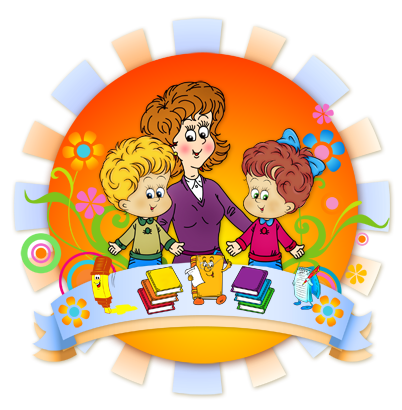 г. ХабаровскСодержание:I.  Целевой раздел Программы1.1.Пояснительная записка ……………………………………………………..  31.1.1. Принципы и подходы к формированию рабочей Программы…………. 51.1.2. Возрастные и индивидуальные особенности  детей, посещающих логопедические занятия ………………………………………………………… 61.1.3. Цели и задачи реализации  программы …………………………………. 81.2. Планируемые результаты ………………………………………………….. 8II. Содержательный раздел Программы2.1. Организационные условия деятельности по коррекции нарушений речевого развития………………………………………………………………. 9 2.2. Содержание деятельности учителя-логопеда по коррекции выявленных недостатков в речевом развитии воспитанников …………………………… 122.3. Интеграция образовательных областей в процессе работы по коррекции нарушений речевого развития у детей ……………………………………….. 182.4. Вариативные формы, способы, методы и средства реализации рабочей Программы учителя-логопеда …………………………………………………. 212.5. Взаимодействие субъектов коррекционно-образовательной деятельности …………………………………………………………………….232.5.1. Взаимодействие с педагогами ДОУ …………………………………… 232.5.2. Взаимодействие с родителями (законными представителями) ……… 252.6. Планируемые результаты логопедической работы с детьми …………. 262.7. Критерии и показатели достижения планируемых результатов в сфере коррекции нарушений речевого развития……………………………………. 26 III. Организационный раздел ПрограммыМатериально-техническое обеспечение процесса коррекции выявленных  недостатков в речевом развитии воспитанников ………………37Предметно – пространственная развивающая среда …………………. 38Программно-методическое обеспечение коррекционно-логопедической работы ……………………………………………………………………. 42ПРИЛОЖЕНИЯПриложение 1. Годовой план работы учителя-логопеда ……………………. 48Приложение 2. Журнал логопедического обследования ……………………..53Приложение 3. Расписание индивидуальных и подгрупповых занятий …...56Приложение 4. Речевая карта (образец) ……………………………………...57Приложение 5. Календарно-тематическое планирование подгрупповых занятий …………………………………………………………………………  60Приложение 6. Тематическое планирование при коррекции фонетических недостатков речи ………………………………………………………………. 60Приложение 7. Индивидуальный план коррекционной работы ………….. I. Целевой раздел программыПояснительная запискаВ настоящее время требования к образовательному процессу основываются на федеральных государственных образовательных стандартах дошкольного образования  и требуют учета потребностей каждого ребенка и максимальной индивидуализации.Федеральный государственный стандарт дошкольного образования определяет целевые ориентиры – социальные и психологические характеристики личности ребенка на этапе завершения дошкольного образования. Социально-нормативные характеристики возможных достижений ребенка: Ребенок хорошо владеет устной речью, может выражать свои мысли и желания, проявляет инициативу в общении, умеет задавать вопросы, делать умозаключения, знает и умеет пересказывать сказки, рассказывать стихи, составлять рассказы по серии сюжетных картинок или по сюжетной картинке; у него сформированы элементарные навыки звуко-слогового анализа, что обеспечивает формирование предпосылок грамотности. Ребенок любознателен, склонен наблюдать, экспериментировать; он обладает начальными знаниями о себе, о природном и социальном мире. Ребенок способен к принятию собственных решений с опорой на знания и умения в различных видах деятельности. Ребенок инициативен, самостоятелен в различных видах деятельности, способен выбрать себе занятия и партнеров по совместной деятельности. Ребенок активен, успешно взаимодействует со сверстниками и взрослыми; у ребенка сформировалось положительное отношение к самому себе, окружающим, к различным видам деятельности. Ребенок способен адекватно проявлять свои чувства, умеет радоваться успехам и сопереживать неудачам других, способен договариваться, старается разрешать конфликты. Ребенок обладает чувством собственного достоинства, верой в себя. Ребенок обладает развитым воображением, которое реализует в разных видах деятельности. Ребенок умеет подчиняться правилам и социальным нормам, способен к волевым усилиям. У ребенка развиты крупная и мелкая моторика, он подвижен и вынослив, владеет основными движениями, может контролировать свои движения, умеет управлять ими. Многие проблемы трудностей в обучении кроются в раннем и дошкольном возрасте, и очень часто могут быть обусловлены нарушением психического и речевого развития, низким уровнем сформированности познавательных процессов, незрелостью эмоционально-личностной сферы, неблагоприятным социальным окружением.В настоящее время количество детей, имеющих нарушение речи, составляет от 60 до 80%. В группах общеразвивающей направленности это количество в среднем составляет 66% от общего количества детей. Нарушения все чаще сопряжены с проблемами неврологического, психологического и социального порядка, что значительно утяжеляет речевую симптоматику нарушений. Готовность к школьному обучению во многом зависит от своевременного преодоления нарушений речи. Дети с речевыми нарушениями нуждаются в особой организации коррекционно-логопедической помощи, содержание, формы и методы которой должны быть адекватны возможностям и индивидуальным особенностям детей.На сегодняшний день особенно актуальной становится проблема сочетаемости коррекционной и общеразвивающей программы в условиях логопедического пункта ДОУ с целью построения комплексной коррекционно-развивающей модели, в которой определено взаимодействие всех участников образовательного процесса в достижении единых целей и задач.Рабочая Программа «Коррекция речевых нарушений у старших дошкольников  в условиях логопедического пункта МАДОУ №34» рассчитана на 2015-2016 учебный год и предназначена для воспитанников  5 – 7 лет с нарушениями речи (ФНР, ФФНР, ОНР(III ур.), зачисленных по результатам обследования и решением ПМПК на логопедический пункт ДОУ.  Рабочая программа учителя-логопеда составлена на основе основной образовательной Программы дошкольного образовательного учреждения и результатов логопедического обследования детей, которые включены в сферу квалифицированной деятельности по коррекции недостатков в речевом развитии.	Основными нормативными документами при проектировании рабочей Программы  являются:Федеральный закон «Об образовании в Российской Федерации» от 29.12.2012г.  №273-ФЗ;Приказ Минобрнауки России от 17.10.2013 № 1155 «Об утверждении Федерального государственного образовательного стандарта дошкольного образования»;Постановление Главного государственного санитарного врача РФ от 15 мая 2013 г. № 26 «Об утверждении  СанПин 2.4.1.3049-13 №Санитарно-эпидемиологические требования к устройству, содержанию и организации режима работы дошкольных образовательных организаций»;Положение о дошкольном логопедическом пункте ДОУ;Основная Образовательная Программа МАДОУ № 34;Программа логопедической работы по преодолению фонетико-фонематического недоразвития речи у детей. Авторы: Т.Б.Филичева, Г.В. Чиркина;Программа логопедической работы по преодолению общего недоразвития речи у детей. Авторы: Т.Б.Филичева, Г.В. Чиркина, Т.В.ТумановаМетодические пособия:  Фомичёва М. Ф. Воспитание у детей правильного произношения.Ткаченко Т.А. Учим говорить правильно. Система коррекции общего недоразвития речи у детей 5 лет.Ткаченко Т.А. Учим говорить правильно. Система коррекции ОНР у детей 6 лет (В первый класс без дефектов). Методическое пособие по коррекции общего недоразвития речи.  Лиманская О.Н.Четверушкина Н.С. Слоговая структура слова: Системный метод устранения нарушений.Филичева Т.Б., Соболева А.В. Развитие речи дошкольникаПринципы и подходы к формированию рабочей программыОсновой Программы является создание оптимальных условий для коррекционно-развивающей работы и всестороннего гармоничного развития детей с речевыми нарушениями. Главная идея заключается в реализации общеобразовательных задач дошкольного образования с привлечением синхронного выравнивания речевого и психического развития детей, то есть одним из основных принципов Программы является принцип природосообразности. Программа учитывает общность развития нормально развивающих детей и детей с общим недоразвитием речи и основывается на онтогенетическом принципе, учитывая закономерности развития детской речи в норме.Программа имеет в своей основе принципы систематичности и взаимосвязи учебного материала, его конкретности и доступности, постепенности и концентрического наращивания информации по всем направлениям работы, что позволяет ребенку опираться на имеющиеся  у него знания и умения. Принцип наглядности, обеспечивающий тесную взаимосвязь и широкое  взаимодействие всех  анализаторных систем организма с целью обогащения слуховых, зрительных  и  двигательных образов детей.Выполнение коррекционных, развивающих и воспитательных задач обеспечивается благодаря комплексному подходу и тесной взаимосвязи работы специалистов педагогического и медицинского профилей. Взаимосвязь в работе невролога и учителя-логопеда обеспечивают выбор адекватной коррекционной методики.Принцип поддержки детской инициативы и формирования познавательных интересов каждого ребенка.Реализация принципа комплексности способствует более высоким темпам общего и речевого развития детей и предусматривает совместную работу логопеда, психолога, музыкального руководителя, руководителя физического воспитания, воспитателей. Возрастные и индивидуальные особенности  детей, посещающих логопедические занятияХарактеристика детей с фонетико-фонематическим недоразвитием речи Фонетико-фонематическое недоразвитие речи (ФФНР) — это нарушение процесса формирования произносительной системы родного языка у детей с различными речевыми расстройствами вследствие дефектов восприятия и произношения фонем. Определяющим признаком фонематического недоразвития является пониженная способность к анализу и синтезу речевых звуков, обеспечивающих восприятие фонемного состава языка. В речи ребенка с фонетико-фонематическим недоразвитием отмечаются трудности процесса формирования звуков, отличающихся тонкими артикуляционными или акустическими признаками. Несформированность произношения звуков крайне вариативна и может быть выражена в речи ребенка различным образом:  заменой звуков более простыми по артикуляции;  трудностями различения звуков;  особенностями употребления правильно произносимых звуков в речевом контексте. Ведущим дефектом при ФФНР является несформированность процессов восприятия звуков речи, что влечёт за собой затруднения детей при практическом осознании основных элементов языка и речи. Кроме всех перечисленных особенностей произношения и различения звуков, при фонематическом недоразвитии у детей нарушаются просодические компоненты речи: темп, тембр, мелодика. Проявления речевого недоразвития у данной категории детей выражены в большинстве случаев не резко. Отмечается бедность словаря и незначительная задержка в формировании грамматического строя речи. При углубленном обследовании речи детей  отмечены отдельные ошибки в падежных окончаниях, в употреблении сложных предлогов, в согласовании прилагательных и порядковых числительных с существительными.Характеристика детей с ОНР (III уровень речевого развития). Общее недоразвитие речи у детей с нормальным слухом и первично сохранным интеллектом – речевая аномалия, при которой страдает формирование всех компонентов речевой системы: звукопроизношения, навыков звукового анализа, словаря, грамматического строя, связной речи.  У детей с III уровнем речевого развития имеется развернутая фразовая речь с выраженными элементами недоразвития лексики, грамматики и фонетики. Важной особенностью речи ребенка является недостаточная сформированность словообразовательной деятельности. Для этих детей характерно неточное понимание и употребление обобщающих понятий, слов с абстрактным и переносным значением, незнание названий слов, выходящих за рамки повседневного бытового общения. Наряду с лексическим ошибками у детей с 3 уровнем развития речи отмечается и специфическое своеобразие связной речи. Связное речевое высказывание детей отличается отсутствием четкости, последовательности изложения, в нем отражается внешняя сторона явлений и не учитываются их существенные признаки, причинно-следственные отношения. При обозначении действий и признаков предметов некоторые дети пользуются типовыми названиями и названиями приблизительного значения: овальный-круглый; переписал-писал. Имея определенный запас слов, обозначающих разные профессии, дети испытывают большие трудности при дифференцированном обозначении для лиц мужского и женского рода.При грамматическом оформлении высказываний встречаются ошибки в употреблении существительных родительного и винительного падежей множественного числа, сложных предлогов (в зоопарке кормили белков). В использовании некоторых предлогов (из; из-под); в отдельных случаях отмечаются  нарушения согласования прилагательных с существительными, когда в одном предложении находятся существительные мужского и женского рода, единственного и множественного числа, сохраняются нарушения в согласовании числительных с существительными.Звуковая сторона речи характеризуется неточностью артикуляции некоторых звуков, нечеткостью их дифференциации их на слух. Отмечается недостаточная дифференциация звуков [т-т’-с-с’-ц], [ш-щ], [т’-ч], [с-ш], [з-ж], [р-р’-л-л’-j]. Недостаточность фонематического восприятия проявляется в том, что дети с трудом выделяют первый и последний согласный, гласный звук в середине и конце слова, не подбирают картинки, в названии которых есть заданный звук, не всегда могут правильно определить наличие и место звука в слове. Задания на самостоятельное придумывание слов на заданный звук не выполняют. Характерны своеобразные нарушения слоговой структуры слов, проявляющие в неспособности ребенка удерживать в памяти фонетический образ слова при понимании его значения. Следствием этого является искажение звуконаполняемости слов в различных вариантах. Недостаточная внятность речи и нечеткая дикция оставляют впечатление «смазанности».Для детей, имеющих нарушение речи, характерна недостаточная сформированность процессов, тесно связанных с речевой деятельностью, таких как слухоречевая память и внимание, вербально-логическое мышление, пространственная и временная ориентировки. 6 детей имеют нарушения моторики артикуляционного аппарата: изменение мышечного тонуса в речевой мускулатуре, затруднения в тонких артикуляционных дифференцировках, ограниченная возможность произвольных движений.С расстройствами речи тесно связано нарушение мелкой моторики рук: наблюдается недостаточная координация пальцев, замедленность движений. Многие дети имеют повышенную утомляемость, быструю истощаемость и лабильность эмоциональной сферы.Аналитическая справка по логопунктуВ сентябре 2015 года на логопедический пункт ДОУ были зачислены 26 детей. Дети имеют разные речевые нарушения – ФФНР, ОНР (III ур.)    (Приложение)Цели и задачи реализации  программыЦель Программы – обеспечение оптимальных коррекционных условий, способствующих овладению детьми самостоятельной, грамматически правильной речью и навыками речевого общения, фонетической системой  русского языка, элементами грамоты, что формирует готовность к обучению в школе. Достижению данной цели будут способствовать задачи: Раннее выявление воспитанников с первичной речевой патологией  и своевременное предупреждение речевых нарушений; Развивать фонетико-фонематическую систему языка и навыки языкового анализа:развитие  артикуляционных навыков правильного звукопроизношения;развитие слухового восприятия;развитие просодических компонентов;работа над слоговой структурой речи;совершенствование фонематических представлений;развитие навыков звукового анализа и синтезаСовершенствовать грамматический строй речи.Обогащать активный словарный запасРазвивать коммуникативно-познавательные процессы речевых способностей, успешность в общенииПланируемые  результаты освоения ПрограммыРезультатом успешной коррекционно-логопедической работы по данной Программе можно считать следующее: Ребенок умеет правильно произносить все звуки речи в различных позициях; умеет во время речи осуществлять правильное речевое дыхание, ритм речи и интонацию;Ребёнок овладел универсальными предпосылками учебной деятельности – умениями работать по правилу и по образцу; слушать взрослого и выполнять его инструкции: умеет дифференцировать на слух гласные и согласные, твердые и мягкие согласные звуки, звонкие и глухие согласные звуки;  умеет выделять первый и последний звук в слове;  находить в предложении слова с заданным звуком; определять место звука в слове; придумывать слова на заданный звук; называть последовательность слов в предложении, слогов и звуков в словах; самостоятельно выполнять   элементарный звуковой анализ и синтез слов разной слоговой структуры; Ребенок владеет средствами общения и способами взаимодействия, способен  изменять стиль общения в зависимости от ситуации с взрослыми и сверстниками: усваивает новые слова, относящиеся к различным  частям речи, смысловые и эмоциональные оттенки значений слов, переносное значение слов и словосочетаний. Применяет их в собственной речи. Подбирает однокоренные и образовывает новые слова. Самостоятельно составляет рассказ по картинке, по серии картинок, пересказывает тексты, используя развернутую фразу. Педагоги и родители детей с нарушениями речи включены в коррекционно-образовательный процесс, взаимодействуют с учителем-логопедом в результате этого у ребенка сформированы первичные представления о себе, обществе, государстве, мире и природе: в соответствии с возрастными возможностями уточнен и обобщен словарь, сформирован грамматический строй речи, достаточно развита связная речь по лексическим темам в соответствии с основной образовательной программой дошкольного учреждения.Родители обучаются тому, что могут использовать во взаимодействии со своим ребёнком дома.Содержательный раздел программыОрганизационные условия деятельности по коррекции нарушений речевого развития.В логопедический пункт в первую очередь заключаются воспитанники, имеющие нарушения в развитии устной речи, препятствующие их успешному освоению общеобразовательных программ (дети с общим, фонетико-фонематическим и фонематическим недоразвитием речи).Зачисление в логопедический пункт осуществляется на основе комплексного обследования ребенка членами ПМПК. Зачисление в логопедический пункт производится в течение всего учебного года. Предельная наполняемость логопедического пункта 25 человек. На каждого обучающегося, зачисленного в логопедический пункт, учитель-логопед заполняет речевую карту. Составляет индивидуальный план коррекционно-развивающей работы на каждого ребёнка.  Выпуск  обучающихся из логопедического пункта производится в течение всего учебного года после устранения у них нарушений в развитии устной речи. Результаты логопедической работы отмечаются в речевой карте ребёнка. Организация деятельности логопеда в течение года определяется задачами, поставленными рабочей программой. Логопедическое обследование проводится с 1 по 15 сентября. Логопедические подгрупповые и индивидуальные занятия проводятся с 15 сентября по 15 мая, по расписанию, составленному учителем-логопедом. По договоренности с администрацией ДОУ и воспитателями групп логопед может брать детей со всех занятий, кроме занятий по ФК, музыкальных занятий. В отличие от специализированного ДОУ задача коррекции речевой деятельности в системе работы логопункта является дополнительной. Поэтому в расписании образовательной деятельности нет времени, специально отведенного для занятий с логопедом. Расписание занятий с логопедом составляется таким образом, чтобы не мешать усвоению общеобразовательной программы. Логопедическая работа осуществляется на индивидуальных, подгрупповых занятиях и микрогруппами. Предельная наполняемость групп устанавливается в зависимости от характера нарушения в развитии устной речи. Для подгрупповых занятий объединяются дети одной возрастной группы, имеющие сходные по характеру и степени выраженности речевые нарушения.Периодичность подгрупповых и индивидуальных занятий определяется тяжестью нарушения речевого развития.	Индивидуальные занятия проводятся не менее 3 раз в неделю с обучающимися, имеющими общее недоразвитие речи, дефекты речи, обусловленные нарушением строения и подвижности органов речевого аппарата (дизартрия).	Продолжительность подгруппового занятия составляет 30 минут, продолжительность индивидуального занятия – 15-20 минут. Темы подгрупповых и индивидуальных занятий с обучающими и учет их посещаемости отражаются в журнале логопедических занятий.    Учитель-логопед оказывает консультативную помощь воспитателям общеобразовательного учреждения и родителям (законным представителям) воспитанников в определении причин неуспеваемости и дает рекомендации по их преодолению. Циклограмма деятельности учителя-логопеда логопункта МАДОУ №34Сукорцевой Ольги Эдуардовнына 2015 – 2016 учебный годОбразовательный процесс организуется с использованием педагогических технологий, обеспечивающих коррекцию и компенсацию отклонений в речевом развитии детей, учитывающих возрастные и психофизиологические особенности детей старшего дошкольного возраста.Показателем работы учителя-логопеда в детском саду в условиях логопедического пункта является состояние звукопроизношения детей, выпускаемых в школу. Списки детей - выпускников оформляются протоколом.Содержание деятельности учителя-логопеда по коррекции выявленных недостатков в речевом развитии воспитанниковСодержание коррекционно-развивающей работы учителя-логопеда на логопункте ДОУ конкретизируется в соответствии с категориями воспитанников, имеющих речевые нарушения: ФФНР, ОНР. Эффективность коррекционно – развивающей работы определяется чёткой организацией детей в период их пребывания в детском саду, правильным распределением нагрузки в течение дня, координацией и преемственностью в работе всех субъектов коррекционного процесса: логопеда, родителя и воспитателя. Обучение на занятиях – основная форма коррекционно-воспитательной работы с детьми, имеющая большое значение для формирования коммуникативной функции речи и общей готовности к школе. У дошкольников с речевыми нарушениями проявляются особенности в психической деятельности: неустойчивость внимания, пониженная познавательная активность, недостаточная сформированность игровой деятельности. Специфика нарушения речи у детей состоит в многообразии дефектов произношения различных звуков, в вариативности их проявлений в разных формах речи, в разной степени несформированности фонематического восприятия, что в целом обуславливает необходимость тщательной индивидуально ориентированной коррекции. В связи с этим в Программе предусмотрены два типа занятий: индивидуальные и подгрупповые.  Основная цель индивидуальных занятий состоит в выборе и в применении комплекса артикуляционных упражнений, направленных на устранение специфических нарушений звуковой стороны речи, характерных для дислалии, дизартрии. На индивидуальных занятиях  устанавливается  эмоциональный контакт с ребёнком, активизируется  контроль за качеством звучащей речи, логопед корригирует некоторые личностные особенности дошкольника: речевой негативизм, фиксацию на дефекте, сглаживает  невротические реакции. На индивидуальных занятиях решаются следующие коррекционные задачи:развитие подвижности артикуляционного аппарата. Сюда входят массаж, упражнения на развитие артикуляционной моторики (упражнения для челюстей, губ, языка, мимические упражнения);развитие мелкой моторики пальцев рук;развитие слухового внимания, памяти, воображения;развитие фонематического восприятия, навыков звукового анализа и синтеза;развитие речевого дыхания, голоса, интонационной выразительности;исправление нарушенного звукопроизношения:- постановка звука;- автоматизация поставленного звука (в слогах, словах, предложениях);- дифференциация звуков (поставленного и смешиваемого);- автоматизация звуков в спонтанной речи с использованием лексических и грамматических упражнений;- упражнения на развитие связной речи (диалоги, игры, пересказы…).Коррекционно-развивающая работа учителя-логопеда с конкретным воспитанником ДОУ включает те направления, которые соответствуют структуре его речевого нарушения. Направления коррекционно-развивающей работыОсобенности индивидуальной логопедической работы с детьми, страдающими дизартриейУ детей с дизартрией дефекты звуковой стороны  речи обусловлены нарушением иннервации речевого аппарата. Их устранение осуществляется в условиях длительной коррекции.На индивидуальных занятиях уделяется внимание развитию подвижности органов артикуляции, способности к быстрому и четкому переключению движений, устранению сопутствующих движений  (синкинезий) при произношении звуков,  нормализации просодической стороны речи. Специальное внимание уделяется формированию кинестетических ощущений. В связи с этим проводится комплекс пассивной и активной гимнастики органов артикуляции. Особое внимание обращается на овладение полноценной интонацией, выразительностью речи. Основная цель подгрупповых занятий – воспитание навыков коллективной работы. На этих занятиях дети научаются адекватно оценивать качество речевых высказываний сверстников. На занятиях осуществляется: закрепление навыков произношения  поставленных  звуков;отработка навыков восприятия и воспроизведения сложных слоговых структур, состоящих из правильно произносимых звуков;звуковой анализ и синтез слов, состоящих из правильно произносимых звуков; расширение лексического запаса в процессе закрепления поставленных ранее звуков; закрепление доступных возрасту грамматических категорий с учетом исправленных на индивидуальных занятиях звуков.Для логопедической работы во время подгрупповых занятий дети объединяются по признаку однотипности  нарушения звукопроизношения. Организуются они для 3-5 детей. Состав детей в подгруппах в течение года  меняется, в зависимости от динамики достижений в коррекции произношения. Продолжительность занятий 2-3 раза в неделю, продолжительность  не более 30 минут. Занятия организуются с учетом психогигиенических требований к режиму логопедических занятий, их структуре, способам взаимодействия ребенка с педагогом и сверстниками. Обеспечивается реализация здоровьесбережения по охране жизни и здоровья воспитанников в образовательном процессе. На коррекционно-развивающих занятиях с помощью специальных игр и упражнений, психогимнастических этюдов создаются условия для повышения работоспособности детей, преодоления психоэмоционального напряжения, стабилизации эмоционального фона, развития мотивации к участию в организованной взрослым деятельности и профилактике конфликтов между детьми. Коррекционно-воспитательная работа строится с учетом особенностей психической деятельности детей. Логопедическое воздействие органически связано с развитием у дошкольников  внимания, памяти, умения управлять собой и другими психическими процессами.Использование здоровьесберегающих технологийСохранение и укрепление здоровья детей, обеспечение их эмоционального благополучия осуществляется путем использования  здоровьесберегающих технологий.На всех  занятиях проводится совершенствование моторных навыков, координации, ориентировки в пространстве и конструктивного праксиса.Структура индивидуальных и подгрупповых занятий по коррекции звукопроизношения  Учитель-логопед Сукорцева О.Э.Формирование универсальных учебных действий у старших дошкольников	Приоритет системы образования - 	формирование у детей универсальных учебных действий, обеспечивающих умение учиться, способность к саморазвитию и самосовершенствованию.Интеграция образовательных областей в процессе работы по коррекции нарушений речевого развития у детейВ Стандарте выделено пять образовательных областей. В работе логопеда эти направления развития идут параллельно. Ребёнка надо подвести к тому, чтобы он умел общаться, договариваться, аргументированно отстаивать свою точку зрения – это социально-коммуникативное развитие; много знал - это познавательное развитие; смог выразить свои мысли - это речевое развитие; видел красоту окружающего мира  - это художественно-эстетическое развитие; был здоровым, имел развитую артикуляционную, мелкую и общую моторику – это физическое развитие.Всё это позволит при планировании коррекционной работы с ребёнком и в процессе образовательного процесса воплотить принципы дошкольного образования:Вариативные формы, способы, методы и средства реализации рабочей Программы логопедаИсходя из целей и задач Рабочей программы учителя-логопеда были составлены следующие документы, регламентирующие работу на логопедическом пункте ДОУ на 2015-2016 учебный год:- Годовой план работы  учителя-логопеда  на2015-2016 учебный год, в который входят планы работы с педагогами ДОУ, с родителями, с детьми;- Перспективный план работы  с детьми 5-6 лет с ФФНР, ОНР;- Перспективный план работы  с детьми 6-7 лет с ФФНР, ОНР;- План  индивидуальной работы по коррекции звукопроизношения  на логопедическом пункте ДОУ на 2015-2016 учебный год.       Методы коррекционной логопедической работыПри устранении речевых нарушений ведущим является логопедическое воздействие. Логопедическое воздействие осуществляется различными методами. Метод обучения рассматривается как способ совместной деятельности педагога и детей, направленный на освоение детьми знаний, навыков и умений, на формирование умственных способностей, воспитание чувств, поведения и личностных качеств.	На каждом из этапов логопедической работы эффективность овладения правильными речевыми навыками обеспечивается соответствующей группой методов.	Логопедическое 	воздействие осуществляется в следующих формах обучения: подгрупповое, индивидуальное занятие.Средствами коррекции и развития речи детей с ФФН и ОНР являются:-  общение детей с взрослыми (родителями, воспитателями, логопедом, музыкальным руководителем, инструктором по физической культуре и др.); - культурная языковая среда (дома и в детском саду); - обучение родной речи на занятиях; -   художественная литература, читаемая помимо занятий (дома и в детском саду); -   изобразительное искусство, музыка, театр; -  непосредственная образовательная деятельность по другим разделам образовательной программы ДОУ. Формы и приемы организации образовательного коррекционного процесса со старшими дошкольниками на логопедическом пункте ДОУВзаимодействие субъектов коррекционно-образовательной деятельностиУстранение речевых нарушений у детей требует комплексного подхода, объединения усилий всех специалистов ДОУ, поскольку речевые нарушения связаны с целым рядом причин как биологического, так психологического и социального характера.Взаимодействие с педагогами ДОУПропаганда логопедических знаний является условием успешного решения задач коррекционно-развивающего направления деятельности учителя-логопеда. Она осуществляется в работе учителя-логопеда по взаимодействию с педагогами.Развитие речи детей – это общая задача всего педагогического коллектива. Несогласованность требований взрослых к речи детей, неадекватный выбор способа общения с ребенком могут стать факторами, запускающими или отягощающими его речевые проблемы.Воспитатель- замечает проблемы в речевом развитии детей и своевременно адресует логопеду запрос, информируя учителя-логопеда о проблемах в развитии речи конкретных детей;- создает условия для развития всех сторон речи в пределах возрастной нормы;- формирует общие предпосылки для речевого развития: фонематические процессы; крупную, мелкую и речевую моторику;- обогащает содержание детской речи;- осуществляет контроль за правильным использованием поставленных или исправленных звуков, отработанных на занятиях грамматических форм по рекомендациям логопеда в тетрадях взаимодействия.Развитие познавательных интересов детей в ходе занятий, экскурсий, игр, а также в свободной деятельности.При организации образовательной деятельности  прослеживаются приоритеты в работе учителя-логопеда и воспитателей:Музыкальный руководительСовершенствует умение различать громкую и тихую музыку. Развивает умение петь выразительно, без напряжения в голосе, четко произнося слова.Учит детей двигаться ритмично, в умеренном и быстром темпе. Использует  музыкально – дидактические игры, способствующие развитию фонематического слуха и внимания, ритмические игры с заданиями на ориентировку в пространстве, упражнения на различение музыкальных звуков по высоте, звуковые  распевки, этюды на развитие выразительности мимики, жестов, игры-драматизации.Физическое воспитание (руководитель по физической культуре)Формирует умение сохранять правильную осанку. Создает условиядля целесообразной двигательной активности.Выполнение общеукрепляющих  упражнений, направленных на нормализацию мышечного тонуса, упорядочение темпа движений, синхронного взаимодействия между движениями и речью, воспитание быстроты реакции на словесные инструкции.Использование упражнений для развития общей и  мелкой моторики,  координации движений, подвижных игр,  игр – инсценировок с речевым сопровождением (рифмованные тексты). Упражнения на формирование правильного физиологического дыхания и фонационного выдоха.Взаимодействие с родителями (законными представителями)Вопрос о повышении эффективности работы учителя-логопеда ДОУ является чрезвычайно актуальным и, один из резервов - это тесная связь между логопедом и родителями. Задача логопеда состоит в том, чтобы помочь родителям осознать свою роль в процессе развития ребенка, вооружить определенными методами и приемами преодоления речевого нарушения, наполнить конкретным содержанием домашние занятия с детьми по усвоению и закреплению полученных знаний.После проведения логопедического обследования  учитель-логопед  предоставляет  родителям (законным представителям) полную и подробную информацию о речевых  и  неречевых нарушениях, выявленных у ребёнка. Далее  учитель–логопед подробно разъясняет индивидуальную коррекционно-развивающую программу, предназначенную для занятий с ребёнком и делает акцент на необходимости совместной, согласованной работы педагогов детского сада и родителей.Программа предусматривает:- Активное участие во всех мероприятиях, проводимых для  родителей  в детском саду (открытые занятия, обучающие занятия – практикумы, подгрупповые и индивидуальные  консультации, праздники, в том числе логопедические, родительские собрания);- Помощь ребёнку в выполнении заданий, в оформлении логопедической тетради, дидактического материала для занятий дома;- Игры и упражнения на развитие артикуляционной моторики ребенка,- систематические занятия с ребёнком  дома по закреплению изученного на логопедических занятиях материала, по  автоматизации поставленных звуков и введению их в речь;- Создание положительного эмоционального настроя на логопедические занятия,  формирование интереса ребёнка  к собственной речи  и желания научиться говорить правильно. Без постоянного и тесного взаимодействия с семьями воспитанников коррекционная логопедическая работа будет не полной и не достаточно эффективной. Поэтому интеграция детского сада и семьи – одно из основных условий работы учителя-логопеда на логопедическом пункте.Планируемые результаты логопедической работы с детьмиВ итоге проведенной логопедической работы дети должны научиться:правильно артикулировать все звуки речи;использовать основные виды речевой и эмоциональной интонации;четко дифференцировать оппозиционные  звуки;уверенно и правильно выделять конечный и начальный согласные, определять последовательность и количество звуков в слове;придумывать слова на заданный звук и  правильно воспроизводит цепочки из 3-4 звуков, слогов, слов;называть последовательность слов в предложении, слогов и звуков в словах;производить элементарный звуковой анализ и синтез;читать и правильно понимать прочитанное в пределах изученной программы;отвечать на вопросы по содержанию прочитанного, ставить вопросы к текстам и пересказывать их;владеть универсальными предпосылками учебной деятельности - умениями работать по правилу и по образцу, слушать взрослого и выполнять его инструкции;уверенно ориентироваться в пространстве, в схеме собственного тела, составлять картинки из частей, складывать фигуры из палочек по образцу и по памяти; быть общительным, доброжелательным, спокойным, активным. Охотно играть со сверстниками. Проявлять  познавательный интерес к различным видам деятельности. Критерии и показатели достижения планируемых результатов в сфере коррекции нарушений речевого развития Логопедическая работа обеспечивает комплексный подход к оценке итоговых и промежуточных результатов освоения программы, позволяет осуществлять оценку динамики достижений в коррекции нарушений речевого развития детей.Сроки проведения логопедического обследования:- входящее обследование: 1-2 неделя сентября;- промежуточное обследование: 3 неделя января;- контрольное обследование: 3-4 неделя мая.Наиболее удобной формой обследования детей на логопункте является экспресс-обследование. Его результаты заносятся в журнал логопедического обследования.Учитель-логопед проводит углубленную диагностику, которая направлена на выявление индивидуальных особенностей, свойственных только данному ребёнку. Углубленная диагностика проводится в течение всего учебного года с использованием разных методов логопедического обследования, прежде всего наблюдения за детьми и их речью на занятиях и во всех режимных моментах.Параметрами обследования познавательно-речевого развития детей  дошкольного возраста являются:I.Базовые (неречевые) психические процессы:1. Зрительный гнозис, внимание, память;2. Слуховой гнозис, внимание, память;3. Память (мнестические процессы);4. Мыслительная деятельность (мыслительные операции);5. Познавательная активность.II.  Графо-моторные навыки: (готовность руки к письму).III. Мимическая и артикуляционная моторика.IV. Динамическая сторона речи, просодика.V. Словарь (пассивный, активный).VI. Фонетика (звукопроизношение, дифференциация звуков).VII. Грамматика:1. Словоизменение;2. Словообразование;3. Синтаксис.VIII. Связная речь.IX. Восприятие и воспроизведение звукослоговой структуры слов.X. Фонематические процессы (слух, звукослоговой анализ, синтез).XI. Элементарные навыки грамоты. По данным критериям дети диагностируются и делаются выводы о результатах выполнения Программы.В работе используются методики логопедического обследования, включающие количественно-качественную оценку:- Тестовая диагностика: обследование речи, общей и мелкой моторики у детей 3-6 лет с речевыми нарушениями / Т.В.Кабанова, О.В.Домнина; под ред. Н.Е.Ильяковой. – М.: Изд. ГНОМ и Д, 2008.- Методика психолого-логопедического обследования детей с нарушениями речи. Вопросы дифференциальной диагностики / Г.А.Волкова. – СПб.: ДЕТСТВО-ПРЕСС, 2003.- Диагностика языковой способности у детей дошкольного возраста. Н.В.Микляева. – М., Айрис-Пресс, 2007.- В.С.Володина «Говорим правильно» Альбом по развитию речи,                                                           изд. Росмэн», Москва 2007.- О. Б. Иншакова «Альбом для логопеда», изд. «Владос», Москва   1998.- «Правильно ли говорит ваш ребенок и надо ли  идти к логопеду» О.Е.Грибова (тестовый материал). - М., Айрис-Пресс, 2003.- Психолого-педагогическая диагностика развития детей раннего и дошкольного возраста: метод. пособие: с прил. альбома «Наглядный материал для обследования детей» / под ред. Е.А.Стребелевой. – М.: Просвещение, 2004.Подобная форма мониторинга корреционно-развивающей логопедической работы способствует более глубокому и детальному изучению речевого развития каждого воспитанника и помогает намечать наиболее эффективные пути коррекции речевой патологии.Результаты мониторинга находят отражение в речевых картах детей, где отмечается динамика коррекции звукопроизношения и развития речевых функций каждого ребенка, в  итоговом обследовании речевого развития детей, ежегодном отчете учителя-логопеда и анализе эффективности работы логопедического пункта. Для диагностики используется методика логопедического обследования детей старшего дошкольного возраста, пособие авторов-составителей: Быховская Алина Михайловна; Казова Наталья Анатольевна, — СПб.: ООО «ИЗДАТЕЛЬСТВО «ДЕТСТВО-ПРЕСС», 2012.	Методика мониторинга представляет цели, методы и процедуру исследования и критерии оценки развития ребенка с нарушением речи, количественный анализ оцениваемых показателей развития. Учитель-логопед имеет возможность сравнить количественные и качественные показатели развития всех языковых компонентов в начале и в конце учебного года и получить объективные данные о динамике развития каждого ребенка. Методика позволяет выявить компоненты речи, требующие дополнительного коррекционного воздействия, индивидуально для каждого ребёнка.	Результаты мониторинга используются при:планирование коррекционно-образовательной деятельности (подгрупповой и индивидуальной);отборе методов, приёмов и технологий;комплектовании подгрупп для организационной деятельности.В качестве наглядно-дидактического обеспечения используются:Методический комплекс Н.В. Нищевой.Логопедический альбом для обследования лексико-грамматического строя и связной речи / И.А. Смирнова.     ДИАГНОСТИЧЕСКИЕ ЗАДАНИЯ по развитию речи детейподготовительной к школе группеНизкий уровень: 16-20 баллов; Средний уровень: 21-22 балла; Высокий уровень: 23-27 балловНизкий уровень. Ребенок затрудняется в установлении связей, поэтому допускает содержательные и смысловые ошибки в пересказах, в самостоятельных рассказах; при рассказывании требует помощи взрослого. Пропускает структурные компоненты повествовательного рассказа. В творческом рассказывании недостаточно самостоятелен (повторяет рассказы сверстников). Словарный запас беден. Ребенок затрудняется в аргументировании суждений, не пользуется речью – доказательством. Допускает отдельные грамматические ошибки и ошибки в произношении. Речь его недостаточно выразительна. Допускает ошибки при звуковом анализе слов и делении слов на слоги. Затрудняется в определении ударения.Средний уровень. В рассказе ребенок допускает пропуски, логические ошибки, но сам их исправляет при помощи взрослых и сверстников. Проявляет интерес к речевому общению, но недостаточно активен в нем. В построении предложений не затрудняется, грамматические ошибки редки. Аргументирует суждения и пользуется формой речи – доказательством с помощью взрослого. Речь чистая, правильная. Ребенок может испытывать затруднения в произношении отдельных звуков. Регулирует силу голоса, но выразительность речи недостаточна. Самостоятельно производит анализ слов из 4-х звуков.Высокий уровень. Ребенок владеет речевыми умениями. Инициативен и самостоятелен. Замечает речевые ошибки сверстников, исправляет их. Имеет богатый словарный запас. Безошибочно пользуется обобщающими словами и понятиями. Речь чистая, грамматически правильная, выразительная. Ребенок владеет всеми средствами звукового анализа слов, определяет основные качественные характеристики звуков в слове (гласный-согласный, твердый - мягкий, ударный -безударный гласный, место звука в слове).Результаты заносятся в диагностическую карту.Результаты диагностики уровня развития речи детей показаны в таблице:Начало года                                                                   конец годаВысокий уровень: ______ детей _____ %             ______ детей ______ %Средний уровень: ______ детей ______ %           ______ детей ______ %Низкий уровень:   ______ детей ______ %            ______ детей ______ %Организационный раздел программыМатериально-техническое обеспечение  процесса коррекции выявленных  недостатков в речевом развитии воспитанниковДля логопедического пункта предоставлен отдельный кабинет, отвечающий санитарно-гигиеническим требованиям. Кабинет оснащен специальным оборудованием.Оснащение логопедического кабинетаНастенное зеркало (1.5м - 0.5м) - 1 шт.Детские столы - 2 шт.Логопедические парты - 3шт.Детские стулья - 6 шт.Стол для логопеда - 1 шт.Стул полумягкий - 1 шт.Шкафы для пособий - 2 шт.Полка настенная - 1 шт.Журнальный стол - 1 шт.Зеркала для индивидуальной работы - 6 шт.Магнитная доска – 1шт.Магнитофон – 1 шт.Компьютер – 1 шт.Чистое полотенце - 1 шт.Коробки, папки для хранения пособий.Оснащение зоны индивидуальной работы с детьмиНабор логопедических зондов - 12 шт.Спирт медицинский.Одноразовые марлевые салфетки.Шпатели.Пособия для индивидуальной работы.Дыхательные тренажеры.Текстовой и картинный материал для автоматизации и дифференциации звуков, работы над слоговой структурой слова, развития лексико-грамматического строя речи.Материалы для обследования устной речи.Электронно-образовательные ресурсыЗвуки в лесу (мультимедиа)Весёлые игры для развития речи и слуха. И.Горохова (мультимедиа)Артикуляционная гимнастика (мультимедиа)Звуки окружающего мира (мультимедиа)Логопедические распевки.  Т.О.Овчинникова. СDВесёлая логоритмика. Е.Железнова.СDМузыкальные пальчиковые игры. Е.Железнова.  DVDТрудные звуки. Чистоговорки, скороговорки.  М.Мезенцева.  CDСказочки - шумелочки.  CDЛогопедия. Упражнения, стихи, песни. Т.С.Резниченко, О.Д.Ларина. CDГоворящий логопед. Игры, рассказы, стихи.  CDПальчиковые игры и физкультминутки. Пальчиковые игры, дыхательные, музыкально-игровые и опорно-двигательные упражнения.  DVD«Топ-топ, хлоп-хлоп». Подвижные игры. Е.Железнова. CD Презентации к занятиям  Звуковой калейдоскоп  (развитие фонематического слуха у дошкольников). DVD Игры для обследования речи дошкольников. DVDПредметно – пространственная развивающая средаВ соответствии с новыми федеральными государственными образовательными стандартами развивающая предметно-пространственная среда определяется как «часть образовательной среды, представленная специально организованным пространством, материалами, оборудованием и инвентарем для развития детей дошкольного возраста в соответствии с особенностями каждого возрастного этапа, охраны и укрепления их здоровья, учета особенностей и коррекции недостатков их развития».Правильно организованная предметно-пространственная развивающая среда в кабинете логопеда создает возможности для успешного устранения речевого дефекта, преодоления отставания в речевом развитии и позволит ребенку проявить свои способности на занятиях; помогает утвердиться в чувстве уверенности в себе, а значит, способствует всестороннему гармоничному развитию личности.В оформлении логопедического кабинета использована нежно-зеленая гамма – именно этот цвет спектра способствует успешному речевому развитию. Центр речевого и креативного развитияЗеркало с лампой дополнительного освещения.Комплект зондов для постановки звуков.Комплект зондов для артикуляционного массажа.Шпатели.Марлевые салфетки.Спирт.Набор игрушек и предметных картинок для сопровождения артикуляционной и мимической гимнастики.Дыхательные тренажеры, игрушки, пособия для развития дыхания (свистки, дудочки, воздушные шары, «Мыльные пузыри», перышки, листочки).Звучащие игрушки (погремушки, пищалки, свистки, дудочки, бубен, колокольчики, волчки, барабан, металлофон)Ложки, палочки, молоточки.Картотека материалов для автоматизации и дифференциации звуков (слоги, слова, словосочетания, предложения, потешки, чистоговорки, скороговорки, тексты).Логопедический альбом для обследования звукопроизношения (Смирнова И.А.). Логопедический альбом для обследования фонетико-фонематической системы речи  (Смирнова И.А.).Игрушки для уточнения произношения в звукоподражаниях.Предметные картинки для уточнения произношения в звукоподражаниях.Зрительные символы гласных и согласных.Предметные и сюжетные картинки для автоматизации и дифференциации свистящих и шипящих, сонорных звуков.Настольно-печатные дидактические игры для автоматизации и дифференциации звуков  в словах и предложениях.Картотека словесных игр.Парные картинки.Настольно-печатные дидактические игры для формирования и совершенствования грамматического строя речи.Настольно-печатные дидактические игры для закрепления навыков звукового и слогового анализа и синтеза «Волшебный мешочек» с мелкими фигурками и игрушками.«Пальчиковые бассейны» с различными наполнителями.Магнитный алфавит.Слоговые таблицы.Раздаточный материал для звукового и слогового анализа и синтеза (светофорчики, звуковые птички, флажки, разноцветные камешки, звуковая линейка)Разрезные картинки и пазлы.Массажные мячики разных цветов и размеров.Игрушки – шнуровки.Крупные плоскостные изображения предметов и объектов для обводки.Компьютер.Магнитофон и аудиозаписиДидактические игры и пособия в логопедическом кабинетеОбстановка, созданная в кабинете учителя-логопеда, уравновешивает эмоциональный фон каждого ребенка, способствует его эмоциональному благополучию.Программно-методическое обеспечение коррекционно-логопедической работыНеобходимым условием реализации рабочей Программы является наличие основной документации на логопедическом пункте:Утвержденный список воспитанников, зачисленных в Логопункт  (срок хранения 3 года) Список отчисленных воспитанников из Логопункта (срок хранения 3 года) Журнал логопедического обследованияКарта состояния звукопроизношенияРабочая программа логопедической работы учителя-логопеда (срок хранения до конца учебного года)Годовой план работы учителя-логопеда (срок хранения до конца учебного года) Расписание индивидуальных и подгрупповых занятий, с воспитанниками, зачисленными в Логопункт  (срок хранения до конца учебного года).Табель посещаемости индивидуальных и подгрупповых занятий, с воспитанниками, зачисленными в Логопункт (срок хранения до конца учебного года).Речевые карты на каждого воспитанника, зачисленного в Логопункт (срок хранения до выпуска ребенка из логопункта детского сада).Тетрадь индивидуальных занятий с каждым воспитанником, зачисленным в логопункт (срок хранения до конца учебного года).Календарный план индивидуальных и подгрупповых занятий с воспитанниками, зачисленными в Логопункт (срок хранения до конца учебного года).Журнал мониторинга речевого развития воспитанников МАДОУ «Детский сад № 34»  (срок хранения до выпуска ребенка из логопункта детского сада).Журнал индивидуального консультирования (срок хранения до конца учебного года).Списки детей, нуждающихся в логопедической коррекции.Отчет о результативности коррекционной работы (срок хранения 5 лет). Паспорт Логопункта.Ведение  вышеуказанной документации контролируется заведующим детским садом или заместителем заведующего по УВР.Методическое обеспечение логопедического кабинетаПРИЛОЖЕНИЯПриложение 1. Годовой план работы учителя-логопеда Годовой план работы (на 2015 – 2016 учебный год)Цель: своевременное выявление и оказание помощи воспитанникам, имеющим  нарушения речевой функции.Задачи: 1.   Диагностика речевых нарушений.2. Профилактика нарушений речи.3. Создание благоприятных условий для развития речевой коммуникации.4. Сформировать и закрепить правильное, отчетливое произношение нарушенных звуков.5. Осуществлять преемственность в работе логопеда и воспитателя с целью повышения эффективности коррекционной работы по воспитанию и обучению дошкольников с нарушениями речи.6. Организовать работу с родителями по привлечению их к процессу устранения речевых дефектов своего ребёнка.7. Повысить свой профессиональный уровень в работе.План работыУчитель – логопед Сукорцева О.Э.План работы учителя – логопедапо взаимодействию с педагогическим коллективомна 2015 – 2016 учебный годКалендарно-тематическое планирование по работе с родителями учителя - логопеда     (на 2015 – 2016 учебный год)Учитель-логопед   Сукорцева О.Э.Приложение 2.  Журнал логопедического обследования детей.Речевое развитие детей группы № 14 «Родничок»Учитель - логопед  Сукорцева О.Э.Приложение 3. Расписание индивидуальных и подгрупповых занятийПриложение 4. Речевая карта (образец)РЕЧЕВАЯ КАРТАФамилия, имя ребенка ___________________ возраст _________ группа ___Общее звучание речи (норма, произношение звуков смазанное, слаболабилизованное) _____________________________________________________________________________Голос (норма, хриплый, назализованный) _________________________________________Темп (норма, брадилалия, тахилалия) ____________________________________________Плавность (запинки, заикание) __________________________________________________Сила (норма, сильный, слабый, затухающий) ______________________________________Строение речевого аппарата:Губы (норма, толстые, тонкие, вывернутые) _______________________________________Зубы (норма, редкие, кривые, адентия, диастема) __________________________________Небо (норма, высокое, низкое) __________________________________________________Прикус (норма, прогения, прогнатия, открытый) ___________________________________Язык (норма, толстый, тонкий, маленький, массивный, географический, раздвоенный) _____________________________________________________________________________Уздечка (норма, укороченная, короткая) __________________________________________Саливация (нормальная, повышенная) ____________________________________________Фонематический слух (норма, нарушен незначительно, нарушен грубо) _____________________________________________________________________________БА-ПА-БА _______________                    ША-ЖА-ША _________________            ДА-ТА-ДА _______________                   ША-СА-ША __________________ГА-КА-ГА _______________                    СА-ЦА-СА ___________________ТЯ-ТА-ТЯ _______________                     ЧА-ТЯ-ЧА ___________________СА-ЗА-СА ______________                       ЩА-СЯ-ЩА _________________Шапка и шубка – вот и весь мишутка ____________________________________________Оса боса и без пояса __________________________________________________________Кузнец куёт цепь _____________________________________________________________Часовщик прищурил  глаз, чинит часики для нас ______________________________________________________________________________________________________________Дятел долбил ель_____________________________________________________________У Лары красный шар и голубой шарф ___________________________________________Выделение гласного:Слоговая структура слова (нарушена) __________________________________________Дети выпускали птиц из клеток ________________________________________________Водопроводчик чинит водопровод ______________________________________________Сестренка развешивает простыни ______________________________________________Космонавт управляет космическим кораблём ____________________________________Пуговица  ________________________              температура  ________________________Скворец _________________________               велосипедист _______________________Микстура ________________________               погремушка ________________________Аквариум ________________________               экскаватор _________________________Грамматический строй речиСловообразование Связная речь:Пересказ (С- самостоятельный, В- по наводящим вопросам, Н- не справился)Рассказ по серии сюжетных картин (С, В, Н) _______________________________________Рассказ по картине (С,В,Н) ______________________________________________________Сформированность ведущей руки (латералиты) ___________________________________Состояние моторной сферы: - общая моторика ____________________________________- ручная моторика _____________________________________________________________Состояние звукопроизношения	Отсутствие _____________________________________________________________	Замена _________________________________________________________________	Искажение (м/з, увулярное) _______________________________________________Предложения для проведения обследования: Пушистый заяц беляк выскочил из-под куста крыжовника.Логопедическое заключение: ____________________________________________________Дата «____» __________ 201_ г                                       Учитель-логопед ________________Рекомендации _________________________________________________________________Логопедическое заключение (промежуточное обследование): _________________________Рекомендации _________________________________________________________________Логопедическое заключение (итоговое обследование): ______________________________ Результаты коррекционной работы: ______________________________________________Приложение 5. Календарно-тематическое планирование подгрупповых занятий.Приложение 6.  Тематическое планирование при коррекции фонетических недостатков речи.Группа свистящих   звуков ([с], [с`], [з], [з`], [ц])Тематическое планирование при коррекции фонетических недостатков речи.Сонорная группа звуков ([р], [р`], [л], [л`])Тематическое планирование при коррекции фонетических недостатков речи.Звуки  [ч], [щ]Тематическое планирование при коррекции фонетических недостатков речи.Группа шипящих звуков ([ш], [ж])Приложение 7. Индивидуальный план коррекционной работыЛогопедическое заключениеОбщее время коррекционной работыПериодичность занятий в неделюВремя на одно коррекционное занятиеФНР (фонематическое недоразвитие) обусловленное дислалией1 год2 раза15-20 минутФФНР (фонетико-фонематическое недоразвитие) обусловленное дислалией1 год2-3 раза15-20 минутФФНР (фонетико-фонематическое недоразвитие) обусловленное дизартрией2 года3 раза20-25 минутОНР (общее недоразвитие) 2 года3 раза25-30 минутДень неделиВремя работыПодгрупповые занятияИндивидуальные занятияМетодическая работа с воспитателямиРабота с документацией, работа в ПМПкРабота с родителями (лицами их замещающими)Понедельник 14.00-18.00с 15.00 – 16.00с 16.00 – 18.00с 14.00 - 15.00 ______________Вторник 14.00-18.00с 15.00 – 16.00с 16.00 – 18.00с 14.00 - 14.30 с 14.30 – 15.00_______Среда 14.00-18.00с 15.00 – 16.00с 16.00 – 17.30с 14.00 - 15.00_______с 17.30 – 18.00Четверг 14.00-18.00с 15.00 – 16.00с 16.00 – 18.00с 14.00 - 14.30с 14.30 – 15.00_______Пятница 9.00 – 13.00с 9.00 – 10.00с 10.00 – 12.30______с 12.30 – 13.00_______Нарушение устной речиНаправления коррекционной работыФонетико-фонематическое недоразвитие речи- Развитие фонематического восприятия;- Совершенствование слоговой структуры слова;- Коррекция звукопроизношенияОбщее недоразвитие речи- Обогащение словаря;- Развитие грамматического строя речи;- Развитие фонематического восприятия;- Развитие слоговой структуры слова;- Коррекция звукопроизношенияТехнологияСодержание работы, проведениеДыхательная гимнастикаНа подгрупповых и индивидуальных занятияхАртикуляционная гимнастикаУпражнения для выработки полноценных (точных и сильных) движений губ, языка, челюстиГимнастика для глазНа каждом  занятии как часть динамической паузы, для снятия напряжения с глаз Пальчиковая гимнастикаТренировка тонких движений пальцев и кисти рук. На каждом занятии как динамическая пауза или ее частьКинезиологические упражненияКак часть подгруппового занятия или динамической паузы (в зависимости от сложности упражненияДинамические паузыУпражнения для профилактики переутомления на каждом занятии (подгрупповом, индивидуальном) по мере утомляемости детей. Длительность – 2-3 мин; 1-2 раза, в зависимости от продолжительности занятия. Включает  в себя упражнения на развитие общей моторики, пальчиковой и дыхательной гимнастики, гимнастики для глаз и др.РелаксацияСистема расслабляющих упражнений, направленная на восстановление между процессами равновесия возбуждения и торможения и снижение двигательного беспокойства (дыхание, мышечное расслабление)Фонетическая ритмикаКак часть занятия№ТемаЗадачи 1-2Подготовительный этапВызвать интерес к логопедическим занятиям.Развивать артикуляционную моторику, речеслуховое внимание.Формировать речевое дыхание и голос.Развивать познавательные процессы (слуховое восприятие, слуховое внимание, зрительное внимание, мышление).Развивать фонематическое восприятие.Развивать мелкую и общую моторику.3-5Постановка звукаОвладеть специальным комплексом артикуляционных упражнений.Развивать целенаправленную воздушную струю.Формировать зрительный образ звука.Формировать правильный артикуляционный уклад.Развивать простые виды фонематического анализа и синтеза.Развивать познавательные процессы: восприятие, внимание и память.Развивать мелкую и общую моторику.6-8Автоматизация звука в слогах:- прямых,- обратных,- со стечением согласныхРазвивать речевую активность.Развивать артикуляционный праксис, переключаемость артикуляционного аппарата.Развивать фонематический слух, чувство ритма, внимание и слуховую память (запоминание заданного количества слогов).Формировать умение выражать эмоции мимикой. Развивать фонематическое восприятие и навыки фонематического анализа и синтеза.Развивать мелкую и общую моторику.9-12Автоматизация звука в словах:- с прямым слогом,- с обратным слогом,- со стечением согласныхНаучить правильно произносить слова с поставленным звуком.Развивать фонематическое восприятие и фонематические представления.Развивать слуховое внимание, память.Совершенствовать навыки звуко-слогового анализа и синтеза слов.Развивать навыки словоизменения и словообразования.Развивать познавательные процессы (память, внимание, мышление).Развивать мелкую и общую моторику.13-14Автоматизация звука в предложенияхСтимулировать речевую активность.Развивать коммуникативную функцию речи.Составлять предложения по вопросам, по картинке, по демонстрации действий.Формировать навык анализа и синтеза  состава предложения.Развивать внимание и логическую память.Развивать мелкую и общую моторику.15-16Автоматизация звука в чистоговоркахЗакреплять звук в рифмованной речи.Формировать навык правильного употребления падежных окончаний.Развивать воображение.Развивать просодические компоненты речи.Развивать чувство ритма.16-18Автоматизация звука в самостоятельной речиРазвивать связное и грамматически правильное высказывание.Формировать выразительность речи.Развивать фонематическое восприятие.Развивать воображение и творческую фантазию.19Дифференциация изолированных звуковХарактеризовать звуки по артикуляционно-акустическим признакам.Развивать зрительный образ звуков.Развивать фонематическое восприятие.Развивать  внимание, память.Развивать мелкую и общую моторику.20-21Дифференциация звуков в слогах:- прямых,- обратных,- со стечением согласныхВоспроизводить слоговые ряды.Характеризовать звуки по артикуляционно-акустическим признакам.Развивать слуховое и зрительное внимание, память.Развивать фонематическое восприятие.Развивать мелкую и общую моторику.22-24Дифференциация звуков в словах:- с прямым слогом,- с обратным слогом,- со стечением согласныхРазвивать фонематическое восприятие и фонематические представления.Развивать слуховое внимание, память.Совершенствовать навыки звуко-слогового  анализа и синтеза.Развивать мелкую и общую моторику.25-27Дифференциация звуков в предложенияхСтимулировать речевую активность.Развивать коммуникативную функцию речи.Составлять предложения по вопросам, по картинке, по демонстрации действий.Формировать связность и четкость высказывания.Формировать навык анализа и синтеза  состава предложения.Развивать внимание и логическую память.Развивать мелкую и общую моторику.28-29Дифференциация звуков в связной речиРазвивать связное и грамматически правильное высказывание.Пересказывать тексты с использованием мнемотаблиц.Формировать выразительность речи.Развивать фонематическое восприятие.Развивать воображение и творческую фантазию.Развивать мелкую и общую моторику.Виды УУДСпособы формирования учебных действийЛичностные действия- совместное коллективное оценивание положительных поступков детей;- умение договариваться (устанавливать правила, распределять роли);- активно осваивать «мир вещей» (познавательную предметную практическую деятельность);- «мир людей» (нормы человеческих взаимоотношений);- умение слушать ответы товарищей, вносить дополнения и поправки; доказывать своё мнение;- полученные знания использовать в жизниРегулятивные действияУмение ребенка строить свое поведение и деятельность в соответствии с предлагаемыми образцами и правилом:- осуществлять планирование;- контроль выполняемых действий через различные игры и упражнения («Что изменилось?», «Найди одинаковые предметы», «Найди отличия»);- занимательный материал заставляет задуматься, развивает самостоятельность, инициативу, стимулирует развитие нестандартного мышленияПознавательные универсальные действия -самостоятельное выделение и формирование  познавательной цели;- моделирование;- логические действия анализа (выделение признака из целого объекта);- синтеза (объединение в группы по 1-2 признакам);- сравнения (выделение признака из целого ряда предметов);- сериации (установление последовательных взаимосвязей);- классификации (объединение по группам) объектов;- установление причинно-следственных связей Коммуникативные действия- умение встать на позицию партнера в выполнении действий в игре, в общении; в продуктивной деятельности (рисовании, аппликации); в трудовой ;- умение действовать согласованно, соблюдать очередность действий, проявлять выдержку, работать в пере: слушать друг друга, меняться ролями; - активное стремление к общению со сверстниками в разных видах деятельностиОбразовательная областьЗадачиВид деятельностиФизическое развитие Развивать основные движения органов артикуляционного аппарата Совершенствовать двигательные умения и навыки.Укреплять сердечно-сосудистую и нервную системы. Улучшать деятельность органов дыхания.Развивать координированность и точность действий. Развивать конструктивный праксис и тонкую пальцевую моторику.Развивать чувство ритма.Формировать правильную осанку при посадке за столомВыполнение  артикуляционной  идыхательной гимнастик.- Биоэнергопластика  - соединение плавных движений кистей рук с движением органов артикуляционного аппарата.Работа с дидактическими игрушками, играми. Выполнение пальчиковойгимнастикиСоциально-коммуникативное развитиеРазвивать умение действовать согласованно, соблюдать очередность действий, проявлять выдержку, работать в паре: слушать друг друга, меняться ролями. Режимные моменты.Игровая деятельность.Беседа.Рассматривание.Чтение.Совместные действия.Познавательное развитиеСенсорное развитиеСовершенствовать  умение обследовать предметы разными способами.Развивать глазомер в специальных упражнениях и играх.Развивать слуховое восприятие.Развивать зрительное восприятие.Развитие психических функцийРазвивать слуховое внимание и память.Развивать зрительное внимание и память.Развивать мышление.Развивать воображение и на этой основе формировать творческие способности.Формировать представление целостной картины окружающего мира- Сухой бассейн. «Тактильные коврики».Игра «Чудесный мешочек»Зрительная гимнастика. Прослушивание кассет с записью «голосов природы»- Игра «Чей звук?»«Угадай-ка» (высокие и низкие звуки).Работа с разрезными  картинками, пазлами. Картинки с зашумленными предметами.Упражнения на группировку и классификацию предметов по одному или нескольким признакам.Задания: «Чего не стало?», «Посмотри, запомни и скажи, кто где стоял»Речевое развитиеВоспитывать активное произвольное внимание к речи, совершенствовать умение вслушиваться в обращенную речь, понимать её содержание, слышать ошибки  в чужой и своей речи.Закрепить понятие слово и умение оперировать им.Формировать и совершенствовать грамматический строй речи.Развивать речевое дыхание. Формировать правильную голосоподачу  и плавность речи. Работать над четкостью дикции, интонационной выразительностью речи.Активизировать и совершенствовать движения речевого аппарата.Автоматизировать поставленные звуки в свободной речевой и игровой деятельности.Сформировать навыки слогового анализа и синтеза слов состоящих из двух слогов, одного слога, трех слогов. Закрепить представления о гласныхи согласных звуках, их отличительных признаков. Формировать навык различения согласных звуков  по признакам: глухой - звонкий, мягкий –твердый.Сформировать навыки осознанного чтения слов с пройденными буквами и предложений. Ответы на вопросы кратко и полно.Задавать вопросы.Вести диалог.Выслушивать друг друга до конца.Составлять рассказы-описания.Рассказывать о содержании сюжетных картинок или сюжетной картины по плану.«Оречевлять»  игровую ситуацию.Дидактические игры «Подбери схему», «Волшебные дорожки», «Слоговое лото»Упражнения  в различении  на слух гласных и согласных звуков, в подборе слов на заданные звуки. Игры - инсценировкиХудожественно-эстетическое развитиеРазвивать навык слушания художественных произведений, формировать эмоциональное отношение к прочитанному,  к поступкам героев.Учить высказывать свое отношение к прочитанному.Развивать навык выразительного чтения стихотворений. Воспитывать желание принимать участие в инсценировках Практическая конструктивно-модельная  деятельность.Прослушивание детских произведений.Книги, знакомящие с культурой русского народа: сказки, загадки,  потешки, игры.Музыкально-дидактические игры.Совместное пение№ п/пЭтапы логопедической работыМетоды логопедического воздействия1Постановка звука Практические методы:- упражнения (многократное повторение практических и умственных заданных действий): дыхательные;артикуляционные;развивающие общую и ручную моторику.- игры.Наглядные методы  (картинка – символ; профили  артикуляции; показ упражнения) 23Автоматизация звукаДифференциация звуковПрактические методы – при формировании звукового анализа и синтеза используются упражнения творческого характера («Звуковая улитка», «Отбери картинки с заданным звуком», «Придумай слово с заданным звуком»).Речевые упражнения  (чистоговорки, скороговорки).Игровые упражнения: имитация действия: рубят дрова, деревья качаются на ветру, имитация походки медведя, лисы).Игровой метод предполагает использование различных компонентов игровой деятельности.Используются игры: с пением, дидактические, подвижные, драматизации.Наглядные методы. Использование пособий облегчает усвоение материалов, способствует формированию сенсорных предпосылок для развития речевых умений и навыков.Наглядные методы:-наблюдение,- рассматривание рисунков,-прослушивание магнитофонных, компьютерных записей,- показ образца задания.Словесные методы:- беседа;- пересказ;- рассказ.Словесные приёмы: -показ образца,- пояснение,-объяснение, педагогическая оценка4Развитие познавательной деятельности- практический;-наглядный методСовместная образовательная деятельность учителя-логопеда с детьмиСовместная образовательная деятельность учителя-логопеда с детьмиСамостоятельная деятельность детейОбразовательная деятельность в семьеКоррекционно-образовательная  деятельностьОбразовательная деятельность в режимных моментахСамостоятельная деятельность детейОбразовательная деятельность в семье1.Подгрупповые занятия2.Индивидуальные занятия3.Дидактические игры4.Настольно-печатные игры5.Компьютерные обучающие игры и программы6.Разучивание скороговорок, чистоговорок, стихотворений7.Речевые задания и упражнения8.Работа по нормализации звукопроизношения, обучению пересказу, составлению описательного рассказа1.Пальчиковые игры и упражнения2.Мимические, логоритмические артикуляционные дыхательные гимнастики3.Речевые дидактические игры 4. Чтение5.Тренинги (действия по речевому образцу учителя-логопеда)6.Праздники, развлечения1. Сюжетно-ролевые игры2.Дидактические игры3.Настольно-печатные игры4. Словотворчество5.Совместная продуктивная и игровая деятельность 1.Выполнение рекомендаций учителя-логопеда по исправлению нарушений в речевом развитии2.Речевые игры3.Беседы4.Чтение книг, рассматривание иллюстраций5.Заучивание скороговорок, потешек, чистоговорок, стихотворений6.Игры-драмматизации Приоритеты учителя-логопеда:Приоритеты воспитателей:- диагностика уровня развития речи;- звукопроизношение;-  фонематические процессы;-  языковой анализ;-  психологическая база речи-  моторный  праксис;-  психологическая база речи;-  обогащение и активизация словаря;-  развитие связной речи;-  лексико-грамматическое развитиеЧто изучается? (оценивается)Что изучается? (оценивается)Задания, инструкцииЗадания, инструкцииДидактический материалКритерии оценкиКритерии оценкиФонематическое восприятиеФонематическое восприятиеФонематическое восприятиеФонематическое восприятиеФонематическое восприятиеФонематическое восприятиеФонематическое восприятиеФонематический анализВыделение звука на фоне словаФонематический анализВыделение звука на фоне словаИнструкция: Слышишь ли звук [ш] в слове шшшуба?Игра «Я назову звук, а ты найди картинку, название которой начинается с этого звука»Инструкция: Слышишь ли звук [ш] в слове шшшуба?Игра «Я назову звук, а ты найди картинку, название которой начинается с этого звука»(по картинкам и на слух после показа логопедом)3 балла - ребенок правильно определяет  прозвучавший  звук;2 балла – ребенок затрудняется;1 балл – ребенок не слышит звука3 балла - ребенок правильно определяет  прозвучавший  звук;2 балла – ребенок затрудняется;1 балл – ребенок не слышит звукаВыделение на слух ударного гласного из начала словаВыделение на слух ударного гласного из начала словаИгра с мячомЗадание: Я назову слово, а ты звук, с которого начинается слово.Игра с мячомЗадание: Я назову слово, а ты звук, с которого начинается слово.Слова для предъявления: Аня, Оля, утка, игра, окна.3 балла - ребенок правильно угадывает  звук;2 балла – ребенок затрудняется;1 балл – ребенок не слышит звука3 балла - ребенок правильно угадывает  звук;2 балла – ребенок затрудняется;1 балл – ребенок не слышит звукаОпределение места, последовательности и количества звуков в словеОпределение места, последовательности и количества звуков в словеГде находится звук [а] в слове арка? (в начале слова и в конце)Инструкция: Какой звук слышишь в начале слова шапка? Какой звук слышишь в конце слова душ?Определи и назови, какой звук находится в конце слова:Игра, село, парГде находится звук [а] в слове арка? (в начале слова и в конце)Инструкция: Какой звук слышишь в начале слова шапка? Какой звук слышишь в конце слова душ?Определи и назови, какой звук находится в конце слова:Игра, село, пар3 балла - ребенок правильно угадывает  звук;2 балла – ребенок затрудняется;1 балл – ребенок не слышит звука3 балла - ребенок правильно угадывает  звук;2 балла – ребенок затрудняется;1 балл – ребенок не слышит звукаФонематический синтезСоставление слов из звуков Фонематические представленияВыбор из ряда картинок тех, в названии которых есть произнесенный логопедом звук.Подбор слов с заданным звукомФонематический синтезСоставление слов из звуков Фонематические представленияВыбор из ряда картинок тех, в названии которых есть произнесенный логопедом звук.Подбор слов с заданным звукомЗадание: послушай звуки и назови словоС, ы, р – сыр,Н, о, с – нос,О, с, а – оса,Л,а,п,а - лапаИнструкция: Выбери и отложи картинки, в названиях которых есть звук [с].Инструкция: Подбери слово с заданным звукомЗадание: послушай звуки и назови словоС, ы, р – сыр,Н, о, с – нос,О, с, а – оса,Л,а,п,а - лапаИнструкция: Выбери и отложи картинки, в названиях которых есть звук [с].Инструкция: Подбери слово с заданным звукомДидактическое упражнение «Составь слово из букв»Дидактическое упражнение «Подбери картинку»Игра «Подбери слово со звуком»3 балла - ребенок правильно составляет слово из отдельно звучащих звуков; 2 балла – ребенок затрудняется в составлении слова из звуков;1 балл – ребенок не составляет слово из отдельных звуков3 балла - ребенок правильно выбирает картинку, подбирает слова с заданным звуком; 2 балла – ребенок затрудняется в выборе картинок, в подборе слов с заданным звуком;1 балл – ребенок не выполняет задание3 балла - ребенок правильно составляет слово из отдельно звучащих звуков; 2 балла – ребенок затрудняется в составлении слова из звуков;1 балл – ребенок не составляет слово из отдельных звуков3 балла - ребенок правильно выбирает картинку, подбирает слова с заданным звуком; 2 балла – ребенок затрудняется в выборе картинок, в подборе слов с заданным звуком;1 балл – ребенок не выполняет заданиеДеление слов на слоги, постановка ударения Деление слов на слоги, постановка ударения Задание: назови картинки, определи количество слогов в названии предмета, поставь ударениеЗадание: назови картинки, определи количество слогов в названии предмета, поставь ударениеИгра «Разложи картинки по этажам»Оборудование:Трехэтажный дом, картинки, названия которых состоит из одного слова, двух и трех слогов3 балла – ребенок правильно делит слова на слоги и определяет, на какой слог падает ударение;2 балла – ребенок допускает ошибки в делении слов на слоги и в постановке ударения, но сам их исправляет или с помощью взрослого;1 балл – ребенок не делит слова на слоги, не ставит ударение3 балла – ребенок правильно делит слова на слоги и определяет, на какой слог падает ударение;2 балла – ребенок допускает ошибки в делении слов на слоги и в постановке ударения, но сам их исправляет или с помощью взрослого;1 балл – ребенок не делит слова на слоги, не ставит ударениеГрамматический строй речиГрамматический строй речиГрамматический строй речиГрамматический строй речиГрамматический строй речиГрамматический строй речиГрамматический строй речиУменьшительно-ласкательная форма единственного числа и множественного числа существительныхУменьшительно-ласкательная форма единственного числа и множественного числа прилагательных Притяжательные прилагательныеУменьшительно-ласкательная форма единственного числа и множественного числа существительныхУменьшительно-ласкательная форма единственного числа и множественного числа прилагательных Притяжательные прилагательныеЗадание: рассмотреть картинку и назвать ее ласково. Если ребенок допустил ошибку, попросить попробовать еще раз.Задание: рассмотреть картинку- Отгадай и назови, чьи уши, хвостЗадание: рассмотреть картинку и назвать ее ласково. Если ребенок допустил ошибку, попросить попробовать еще раз.Задание: рассмотреть картинку- Отгадай и назови, чьи уши, хвостДидактическое упражнение «Назови ласково».Д/у «Один и много»Оборудование: набор предметных картинок: медведь и медведи, лиса и лисы, тигр и тигры, лес и леса, берёза и берёзы, дуб и дубыОборудование: набор картинок с изображением предметов разного цветаДидактическое упражнение «Чей хвост, чья голова?»Оборудование: картинка с изображением частей животных: голова, нос, хвост, уши медвежьи, лисьи, заячьи, волчьи3 балла – ребенок умеет образовывать уменьшительно-ласкательную форму единственного и множественного числа существительных и прилагательных.2 балла – ребенок называет предметы с использованием уменьшительно-ласкательных суффиксов, но часто допускает ошибки и сам их исправляет.1 балл – ребенок допускает ошибки в названии предмета с использованием уменьшительно-ласкательных суффиксов3 балла – ребенок владеет способами образования притяжательных прилагательных;2 балла – ребенок допускает ошибки в словообразовании;1 балл – ребенок не владеет образованием притяжательных прилагательных3 балла – ребенок умеет образовывать уменьшительно-ласкательную форму единственного и множественного числа существительных и прилагательных.2 балла – ребенок называет предметы с использованием уменьшительно-ласкательных суффиксов, но часто допускает ошибки и сам их исправляет.1 балл – ребенок допускает ошибки в названии предмета с использованием уменьшительно-ласкательных суффиксов3 балла – ребенок владеет способами образования притяжательных прилагательных;2 балла – ребенок допускает ошибки в словообразовании;1 балл – ребенок не владеет образованием притяжательных прилагательныхОтносительные прилагательныеОтносительные прилагательныеЗадание: рассмотри картинку.-Назови лист березы- Какой лист?- Назови, ручка из пластмассы, ручка какая?- Назови, сок из вишни, сок какой?Задание: рассмотри картинку.-Назови лист березы- Какой лист?- Назови, ручка из пластмассы, ручка какая?- Назови, сок из вишни, сок какой?Игра «С какого дерева лист?»Оборудование: картинки с изображением листа и дерева: береза, дуб, осина, клён.Игра «Скажи, какой?»Оборудование: картинки с изображением предметов: ручка, стакан, письмо, скамейка3 балла – ребенок владеет способами образования относительных прилагательных;2 балла – ребенок допускает ошибки в словообразовании;1 балл – ребенок не владеет образованием относительных прилагательных3 балла – ребенок владеет способами образования относительных прилагательных;2 балла – ребенок допускает ошибки в словообразовании;1 балл – ребенок не владеет образованием относительных прилагательныхПростые предлоги: в, на, над, под, за, около, к, от, из, поСложные предлоги: из-под, из-заПростые предлоги: в, на, над, под, за, около, к, от, из, поСложные предлоги: из-под, из-заЗадание: рассмотреть картинку.-Скажи, кто где находится?-Скажи, откуда выскочил заяц?Задание: рассмотреть картинку.-Скажи, кто где находится?-Скажи, откуда выскочил заяц?Дидактическое упражнение «Кто где?»Оборудование: картинка с изображением животных, которые находятся в разных местах по отношению к предметам: дом, забор, скамейка3 балла – ребенок использует простые и сложные предлоги без ошибок;2 балла – ребенок использует только простые предлоги, сложные путает;1 балл – ребенок пропускает предлоги. Путает их.3 балла – ребенок использует простые и сложные предлоги без ошибок;2 балла – ребенок использует только простые предлоги, сложные путает;1 балл – ребенок пропускает предлоги. Путает их.Согласование существительного с числительнымСогласование существительного с числительнымЗадание: рассмотреть картинку.- Скажи, сколько предметов?Задание: рассмотреть картинку.- Скажи, сколько предметов?Дидактическое упражнение «Посчитай предметы»Оборудование: картинки с изображением предметов разного количества от одного до пяти.3 балла - ребенок правильно проговаривает окончание существительных;2 балла – ребенок допускает ошибки в окончаниях существительных, но сам их исправляет;1 балл – ребенок не проговаривает окончания существительных3 балла - ребенок правильно проговаривает окончание существительных;2 балла – ребенок допускает ошибки в окончаниях существительных, но сам их исправляет;1 балл – ребенок не проговаривает окончания существительныхУпотребление падежных окончанийУпотребление падежных окончаний- Скажи, чего нет у стола? (Р.П.)- Скажи, кому девочка дает корм? (Д.П.)-Скажи, кого и что ты видишь? (В.П.)- Скажи, чем девочка кормит животных? (Т.п.)- Скажи, о чем мечтает девочка? (П.п.)- Скажи, чего нет у стола? (Р.П.)- Скажи, кому девочка дает корм? (Д.П.)-Скажи, кого и что ты видишь? (В.П.)- Скажи, чем девочка кормит животных? (Т.п.)- Скажи, о чем мечтает девочка? (П.п.)Картинки: девочка дает корм курочке,петуху, собаке, коту, коню; стол без ножки, машина без колеса; девочка мечтает о кукле, о платье; девочка кормит корову сеном, курочку пшеном, собаку костью, кота молоком3 балла – ребенок правильно проговариваетпадежные окончания;2 балла – ребенок допускает ошибки в падежных окончаниях, но сам их исправляет;1 балл - ребенок не проговаривает падежные окончания3 балла – ребенок правильно проговариваетпадежные окончания;2 балла – ребенок допускает ошибки в падежных окончаниях, но сам их исправляет;1 балл - ребенок не проговаривает падежные окончанияПриставочные глаголыПриставочные глаголыЗадание: рассмотри картинки и скажи, куда едет машинаЗадание: рассмотри картинки и скажи, куда едет машинаДидактическое упражнение «Куда едет машина?» Оборудование:Картинки с изображением машины подъезжающей к гаражу и т.д.3 балла – ребенок проговаривает приставки, правильно их использует;2 балла – ребенок проговаривает только 3-4 приставки: по-, при-, у-, вы-;1 балл – ребенок не проговаривает приставки или проговаривает только 2-3 приставки: по-, при-, у-3 балла – ребенок проговаривает приставки, правильно их использует;2 балла – ребенок проговаривает только 3-4 приставки: по-, при-, у-, вы-;1 балл – ребенок не проговаривает приставки или проговаривает только 2-3 приставки: по-, при-, у-Согласование слов в сложноподчиненном предложенииСогласование слов в сложноподчиненном предложенииЗадание: посмотри на картинку и составь предложение (или продолжи предложение): - Снеговик тает, потому что…- Девочка идет под зонтиком, потому что…Задание: посмотри на картинку и составь предложение (или продолжи предложение): - Снеговик тает, потому что…- Девочка идет под зонтиком, потому что…Дидактическое упражнение «Скажи, что происходит на картинках и почему?»Оборудование: картинки с изображением солнышка и тающего снеговика; девочки с зонтиком под дождем и тучами на небе3 балла – ребенок самостоятельно составляет сложноподчиненные предложения; 2 балла – ребенок затрудняется в составлении сложноподчиненного предложения, но задание закончить предложение не является для него трудным;1 балл – ребенок не может составить сложноподчиненное предложение3 балла – ребенок самостоятельно составляет сложноподчиненные предложения; 2 балла – ребенок затрудняется в составлении сложноподчиненного предложения, но задание закончить предложение не является для него трудным;1 балл – ребенок не может составить сложноподчиненное предложениеРазвитие словаряРазвитие словаряРазвитие словаряРазвитие словаряРазвитие словаряРазвитие словаряРазвитие словаряАнтонимы Антонимы Задание: рассмотри картинку и назови. Эта лента какая? А эта какая?Задание: рассмотри картинку и назови. Эта лента какая? А эта какая?Дидактическое упражнение «Скажи наоборот»Оборудование: картинки с изображением полотенца широкого и узкого, дома высокого и низкого, ленты длинной и короткой. 3 балла – ребенок правильно подбирает антонимы;2 балла – затрудняется в подборе некоторых антонимов;1 балл – ребенок не употребляет антонимов. Сводит их к общим – большая и маленькая, или называет определение с частицей не- (не длинная, не высокий)3 балла – ребенок правильно подбирает антонимы;2 балла – затрудняется в подборе некоторых антонимов;1 балл – ребенок не употребляет антонимов. Сводит их к общим – большая и маленькая, или называет определение с частицей не- (не длинная, не высокий)Обобщающие понятияОбобщающие понятияЗадание: рассмотреть картинки и назвать их одним словом (птицы, дикие животные и т.д.)Задание: рассмотреть картинки и назвать их одним словом (птицы, дикие животные и т.д.)Дидактическое упражнение «Назови одним словом»Оборудование: набор картинок с изображением птиц, диких животных, насекомых, деревьев и т.д.3 балла – ребенок умеет объединять предметы в группы на основе существенных признаков, безошибочно пользуется обобщающими словами и понятиями;2 балла – ребенок осознанно использует слова, обозначающие видовые и родовые обобщения, но не всегда понимает переносное значение слова;1 балл – ребенок допускает ошибки в группировке предметов, затрудняется в использовании слов, обозначающих родовые понятия, не выделяет существенные признаки предметов3 балла – ребенок умеет объединять предметы в группы на основе существенных признаков, безошибочно пользуется обобщающими словами и понятиями;2 балла – ребенок осознанно использует слова, обозначающие видовые и родовые обобщения, но не всегда понимает переносное значение слова;1 балл – ребенок допускает ошибки в группировке предметов, затрудняется в использовании слов, обозначающих родовые понятия, не выделяет существенные признаки предметовУпотребление синонимовУпотребление синонимовЗадание: назови предмет на картинке, скажи по-другомуЗадание: назови предмет на картинке, скажи по-другомуДидактическое упражнение «Скажи по-другому»3 балла – ребенок подбирает слова -синонимы;2 балла – ребенок подбирает некоторые синонимы, но часто затрудняется;1 балл – ребенок не подбирает слова-синонимы3 балла – ребенок подбирает слова -синонимы;2 балла – ребенок подбирает некоторые синонимы, но часто затрудняется;1 балл – ребенок не подбирает слова-синонимыСравнительные прилагательные Сравнительные прилагательные Задание: расселить зверей по домикам, угадать, какой домик подойдет каждому из них. Вопросы:- Расскажи, чем отличаются домики зверей?- Сравни их по размеру, цвету, формеЗадание: расселить зверей по домикам, угадать, какой домик подойдет каждому из них. Вопросы:- Расскажи, чем отличаются домики зверей?- Сравни их по размеру, цвету, формеИгра «В магазине игрушек»Оборудование:Картинки с изображением игрушек – зверюшек (мышка, медведь, белка, заяц); домики для них разные по размеру, цвету крыш, стен; по форме окон3 балла – ребенок использует сравнительные прилагательные, использует в речи слова, обозначающие тонкую дифференциацию цвета, размера;2 балла – ребенок дифференцирует и называет близкие размеры предметов (самый большой, поменьше, маленький, самый маленький), в речи отсутствуют слова, обозначающие тонкую дифференциацию цвета;1 балл – ребенок дифференцирует размеры предметов, но в речи отсутствуют прилагательные сравнительной и превосходной степени, также отсутствуют слова, обозначающие оттенки3 балла – ребенок использует сравнительные прилагательные, использует в речи слова, обозначающие тонкую дифференциацию цвета, размера;2 балла – ребенок дифференцирует и называет близкие размеры предметов (самый большой, поменьше, маленький, самый маленький), в речи отсутствуют слова, обозначающие тонкую дифференциацию цвета;1 балл – ребенок дифференцирует размеры предметов, но в речи отсутствуют прилагательные сравнительной и превосходной степени, также отсутствуют слова, обозначающие оттенкиСвязная речьСвязная речьСвязная речьСвязная речьСвязная речьСвязная речьСвязная речьУстановление последовательности событий в повествованииЗадание: рассмотреть картинки и разложить их так, чтобы было понятно, что вначале случилось, что произошло потом и чем завершилось действие. Составить рассказ по картинкамЗадание: рассмотреть картинки и разложить их так, чтобы было понятно, что вначале случилось, что произошло потом и чем завершилось действие. Составить рассказ по картинкамДидактическое упражнение «Что сначала, что потом»Оборудование: картинки с изображением серии последовательных событийДидактическое упражнение «Что сначала, что потом»Оборудование: картинки с изображением серии последовательных событийДидактическое упражнение «Что сначала, что потом»Оборудование: картинки с изображением серии последовательных событий3 балла – ребенок правильно раскладывает картинки, самостоятельно придумывает сюжетный рассказ; соблюдает логику изложения, пользуется эмоциональными, речевыми и языковыми средствами;2 балла – ребенок с небольшой помощью взрослого раскладывает картинки; в рассказе допускает пропуски и логические ошибки, но сам их исправляет при помощи взрослого, пользуется лишь отдельными средствами выразительности;1 балл – ребенок не может последовательно разложить картинки; при составлении сюжетного рассказа затрудняется в установлении связей между элементами сюжета, не использует средства выразительностиРазделыДидактические игры и пособияРазвитие слухового внимания и восприятия, памяти, словесно-логического мышления, зрительно-пространственных отношений«Кто кричит, что звучит?»,  «Где звенит колокольчик?»«Поиграй, подбери, подумай», «Почтовый ящик»+ набор геометрических фигур, мозаики различной конфигурации и сложности; «Четвертый лишний», «Подбери, что к чему?»,  пирамидка, набор емкостей различного объема и цвета, счетные палочки, «Чудесный мешочек», «Что перепутал художник»; Речемыслительный тренажер, А.В.Ястребова, О.И.Лазаренко; папки с подбором материала для обследования и развития соответствующих психических функций.Коррекция звукопроизношения- Карточки - символы звуков.- Картотека артикуляционных гимнастик в стихах и картинках.- Артикуляционные уклады-схемы. Схема характеристики звуков.- «Логопедическое  лото». Учим звуки. О.Е.Громовой. - «Звуки, я вас различаю!». Настольные логопедические игры-занятия. Н.Е.Ильякова.- Логопедические карточки С. Батяевой. Звуки С,З,Ц,Л,Р.- Альбомы по  слоговой структуре слова, («Делим слово на слоги»)-Мелкие игрушки; предметные картинки на звуки; сюжетные картинки; различные виды театров;- Альбомы на каждый звук; -Чистоговорки, стихи, потешки, скороговорки, тексты для автоматизации и дифференциации поставленных звуковРазвитие  фонематических представлений и формирование навыков звуко-слогового анализа и синтезаСигнальные карточки (семафоры, фишки, крышки), «Звуковые домики», Звуковички гласных и согласных звуков, «Весёлый колобок», «Звонкий-глухой», картинки «камень» - «вата», «Логопедическое лото-мозаика» О.И.Лазаренко; Игры: «Кто полетит на луну?», «Парочки», «Весёлые путешественники», «Буратино и Мальвина», «Весёлый повар», «Разноцветные круги», «Помоги Мишке», «Закрой картинку», «Украшаем шапки», «День рождение Карлсона», «Угостим медведя мёдом», «Угощение для белочки», «Угостим мышонка сыром», «В огороде у козы Лизы», «Найди место звука в слове», «Звуковая улитка», «Поймай и раздели»Обучение грамотеМагнитная доска; наборы магнитных букв; картотека слогов, слоговые лесенки; комплект «Буковка», «Азбука в картинках», «Учись читать», « Логопедический букварь» Е.Косинова, слоговые кубики, слоговая линейка, картинный материал, карточки-задания.-Игры: «Назови, прочитай, проверь», «Слоговое лото», «Учимся читать по слогам», «Умное домино», «Прочитай по первым звукам», «Телеграф», «Закончи слово», «Превращение слов»Формирование лексико-грамматической  стороны  речиПредметные картинки по лексическим темам; игры на развитие навыка словообразования: «Большой-маленький», «Назови ласково», «Скажи  по- другому»; карточки-задания на развитие лексико-грамматического строя; предметные картинки на подбор антонимовСвязная речьСхемы  для составления рассказов, карточки-символы для составления описательных рассказов, сюжетные картинки, серии сюжетных картинок, наборы предметных картинок и игрушек для составления сравнительных и описательных рассказов, серия тетрадей «Фонетические рассказы и сказки»  Н.Созонова, Е.Куцина, «Подбери слова к рассказу», обучающие пазлыРазвитие  речевого дыхания,мелкой моторики«Рыбки», «Насекомые», «Снежинки», «Листочки», «Султанчики», «Вертушки», воздушные шарики, разноцветные шарики, вертушки – карандаши, свистульки, мыльные пузыри, игры с прищепками, массажные  мячи, тренажер «Волшебные ладошки», «Веселая шнуровка», трафареты, карандаши, «Сухой бассейн», волчки, картотека пальчиковых игрПознавательное развитиеРазрезные предметные картинки разной конфигурации и сложности, поделенные на 2, 3, 4, 6 частей; -   игра «Четвертый лишний»: наборы карточек с изображением 4 предметов; -пирамидки из 4 — 8 колец;- наборы карточек, помогающих выработать обобщающие понятия;- игра «Бывает-не бывает»: сюжетные картинки разной сложности с нелепыми ситуациями$- карточки с наложенными и «зашумленными» изображениями предметов по всем лексическим темам, Игры: «Узнай по силуэту», «Найди ошибку художника», «Распутай буквы».- палочки Кюизенера;-«Волшебный мешочек» с мелкими предметами.№Наименование АвторГород, издательствоГод издания 1Коррекция нарушений речи. Программы дошкольных образовательных учреждений компенсирующего вида для детей с нарушениями речиТ.Б.Филичева, Г.В.Чиркина,Т.В.ТумановаМосква20102Справочник дошкольного логопедаТ.В.Пятница, Т.В. Солоухиа - БашинскаяРостов – на - Дону20113Словарь логопедаПод ред. В.И.СеливерстоваМосква19974Логопедия: Иллюстрированный справочникИ.А.СмирноваСанкт - Петербург2014 5Воспитание у детей правильного произношенияМ.Ф.ФомичеваМосква1989 6Дошкольный логопункт. Документация, планирование и организация работыЮ.В.ИвановаМосква 20117Исправление звукопроизношения у дошкольников: практическое пособиеВ.М.АкименкоРостов - на - Дону 20158Формирование звукопроизношения у дошкольниковТ.Б. Филичева, Т.В.ТумановаМосква 19939Методика психолого-логопедического обследования детей с нарушениями речи. Вопросы дифференциальной диагностикиГ.А. ВолковаСанкт - Петербург200410Учим говорить правильноТ.А.ТкаченкоМосква200111Правильно произносим звуки. Логопедический альбомТ.А.ТкаченкоЕкатеринбург201112Если дошкольник плохо говоритТ.А.ТкаченкоСанкт - Петербург200013Коррекция нарушений произношения шипящих (свистящих, сонорных) звуковЕ.И.ШаблыкоМосква 201314Логопедический массажЕ.А.ДьяковаМосква 200515Формирование лексики и грамматического строя у дошкольников с общим недоразвитием речиР.И.Лалаева, Н.В.СеребряковаСанкт - Петербург200116Формирование грамматического строя речиА.Г.АрушановаМосква 200517Формирование и развитие связной речиТ.А.ТкаченкоМосква 200518Логопедическое лото в картинкахТ.А.ТкаченкоМосква 201419Весёлая гимнастика. В стихах и картинкахТ.А.ТкаченкоСанкт - Петербург2014 20Говорим правильно в 5-6 лет конспекты занятийО.С.ГомзякМосква 2010 21Говорим правильно в 6-7 лет конспекты занятийО.С.ГомзякМосква 2010 22ПсихогимнастикаМ.И.ЧистяковаМосква199523Волшебный мир звуковЕ.А.ПожиленкоСанкт – Петербург2008 24Логоритмические занятия в детском садуМ.Ю.КартушинаМосква 200425Артикуляционная гимнастикаЕ.А.ПожиленкоСанкт – Петербург2009 26Грамматическая тетрадьЕ.М.КосиноваМосква 2012 27Формируем слоговую структуру словаС.Е.БольшаковаМосква 2014 а28Слоговая структура слова: системный метод устранения нарушенийН.С.ЧетверушкинаМосква 201329Коррекция произношения звуков раннего онтогенеза у детей дошкольного возраста в условиях логопункта ДОУЛ.И.Жидкова, Г.А.Капицына,       Н.В. ЕмельяноваСанкт – Петербург2014 30Игры в логопедической работе с детьми Под редакцией В.И. СеливерстоваМосква 198131Живые звуки, или Фонетика для дошкольниковТ.В. АлександроваСанкт – Петербург200532Развитие речи ребенка раннего возрастаГ.М. Лямина.Москва 2005 33 Сборник домашних заданий для преодоления недоразвития фонематической стороны речи у старших дошкольниковЗ.Е. АграновичСанкт – Петербург200434Сборник домашних заданий для преодоления лексико-грамматического недоразвития речи у дошкольников с ОНРЗ.Е. АграновичСанкт – Петербург2013 35Автоматизация звуков у детей. Альбомы (1, 2, 3) с дидактическим материаломВ.В.Коноваленко, С.В.КоноваленкоМосква 2013 36Учим ребёнка говорить. Игры и упражнения для выработки правильного произношения всех звуковО.Е.НовиковскаяСанкт – Петербург2013 37Игровые коррекционно-логопедические занятия с детьми 5 лет с ОНРК.Н.СлюсарьМосква 2013 38 Подвижные игры и упражнения для развития речи детей с ОНР: Времена года Н.А.СорокинаМосква 201539Развитие фонематических процессов и навыков звукового анализа и синтеза у старших дошкольников (ФГОС). Рабочая тетрадьН.В.НищеваСанкт – Петербург2015 40Учимся правильно произносить звуки. Весёлая школа  (ФГОС)Н.Ю.Дунаева, С.В.ЗябловаСанкт – Петербург201441Фонетические рассказы и сказки (для детей 5-7 лет). ТетрадьН.Н.Созонова, Е.В.Куцина, Н.Г.Хрушкова Екатеринбург201242Логопед - родителям Г.А.Османова Санкт – Петербург200943 Я учусь говорить. Формирование фонематического восприятия и звукопроизношения у детей 3-4 летТ.Ю.Бардышева, Е.Н.МоносоваМосква 2013 44От звука к букве. Коррекция звукопроизношения и обучение чтению детей 5-6 летТ.Ю.Бардышева, Е.Н.МоносоваМосква 2013 45Большая книга логопедических игр. Играем со звуками, словами и фразамиЛ.Н.Смирнова, С.Н.ОвчинниковМосква 2010 46Домашняя тетрадь для логопедических занятий с детьми: пособие для логопедов и родителейЮ.Б.Жихарева-НоркинаМосква 2009 47Читать раньше, чем говорить!: методическое пособие с иллюстрациямиН.Н.Созонова, Е.В.КуцинаЕкатеринбург2013 48Методические рекомендации по постановке у детей звуковЕ.А.Пожиленко Санкт – Петербург2009 49Артикуляционная гимнастика с биоэнергопластикойР.Г.Бушлякова Санкт – Петербург201150Энциклопедия развития ребёнкаЕ.А.ПожиленкоСанкт – Петербург200651Логопедическая азбукаВ.А.Ракитина, Е.Н.Рыжанкова Ростов - на - Дону200852Букварь Т.А.ТкаченкоМосква 201453Развиваем внимание и логическое мышление  (для детей 4-5 лет). ТетрадьЕ. Бортникова Екатеринбург200954Составляем рассказы по картинкам  (для детей 5-6 лет). ТетрадьЕ. БортниковаЕкатеринбург200955Логопедический массаж и гимнастика. Работа над звукопроизношениемЮ.В.МикляеваМосква 2013 56Эффективное поурочное планирование дифференциации букв Ч и ЩЛ.Я.Гадасина Санкт – Петербург200957Эффективное поурочное планирование дифференциации букв Р и ЛЛ.Я.ГадасинаСанкт – Петербург200958Логопедическая гимнастикаТ.В.Буденная Москва 200859Автоматизация звука С, 3, Ц, Ш, Ж, Ч, Щ, Р, Рь, Л, ЛьЛ.А.Комарова Москва 201360Игротека. Речевые игры №1, 8,9,10В.В.Коноваленко, С.В.Коноваленко И.В.СошинаМосква 2015 61Игры с парными карточками С,3,Ц; Р-Л; Ш,Ж,Ч,ЩЗ.Г.БобылеваМосква 2013-201462Количественный мониторинг общего и речевого развития детей с ОНР (ФГОС)А.М. Быховская, Н.А.КазоваСанкт – Петербург201263Воспитание и обучение детей дошкольного возраста с фонетико-фонематическим недоразвитием. Программа и методические рекомендации для дошкольного образовательного учреждения компенсирующего видаТ.Б.Филичева, Г.В.ЧиркинаМосква 200364Дидактические материалы для обследования и формирования речи детей дошкольного возраста Т.Б.Филичева, Т.В.ТумановаМосква 2009 65Играем пальчиками и развиваем речьВ.В.ЦвынтарныйНижний Новгород1995№п/пДеятельностьМероприятияСроки выполненияIДиагностическая 1.Логопедическое обследование  детей 5 – 6 летнего возраста, остальные дети обследуются в течение года.2. Индивидуальное обследование и консультирование.3. Обследование детей и оформление пакета документов для ПМПК1-2 неделя сентябряВ течение годаАпрель - майIIПрофилактическая 1.Посещение занятий в группах по связной речи с целью изучения уровня сформированности фразы, функций словообразования и словоизменения, объема словаря.2. Посещение  занятий воспитателей и утренников с целью выработки единых педагогических требований  и проверки   закрепления  навыков правильной  речи у детейВ течение годаIIIКоррекционно-педагогическая1.Заполнение индивидуальных речевых карт, составление индивидуального плана коррекционно-развивающей  работы на каждого ребенка.2. Комплектование подгрупп, составление расписания и перспективных планов логопедических занятий и годового плана работы.3. Подгрупповые и индивидуальные коррекционно-развивающие занятияСентябрь СентябрьСентябрь – июнь IVОрганизационно-методическая1.Подготовка к занятиям (подбор д/ материала, методических разработок).2. Пополнение игротеки логопедического кабинета.3. Изучение новинок методической литературы по логопедии.4. Создание предметно-развивающей среды в логопедическом кабинете.5. Пополнение папки – самообразования по теме: «Коррекция слоговой структуры слова у дошкольников»В течение годаVКонсультативная I.Работа с родителями 1. Анкеты. Сбор анамнеза, знакомство с индивидуальными особенностями ребёнка и семьи.2.Выступление на родительских собраниях.3.Оформление стенда:- информация;- советы;- консультации.4.Индивидуальное консультирование (рекомендации по выполнению домашнего задания).5. Поддерживать постоянную взаимосвязь с родителями, привлекать их к работе по исправлению нарушений речи у своих детей (оформление домашних заданий и контроль за их выполнением)II. Работа с педагогами1.Ознакомление воспитателей со списками детей, зачисленных на логопункт и графиком проведения занятий.2. Проводить беседы и консультации с воспитателями с целью отслеживания динамики развития речи каждого ребенка.3. Индивидуальное консультирование и оказание практической помощи воспитателям и специалистам МАДОУ.4. Рекомендации для воспитателей младших групп по предупреждению речевых нарушений у детейСентябрь По плану групп1 раз в месяц1 раз в неделю (среда)В течение годаСентябрь В течение годаВ течение годаПо согласованию воспитателей группVIПросвещение1.Участие в педагогических советах ДОУ.2.Посещение МО учителей-логопедов.3. Посещение логопунктов ДОУ с целью обмена опытом.4. Участие в вебинарах на сайте Мерсибо.По плану д/сПо плану МОВ течение годаВ течение годаVIIКонтрольно-оценочнаяПодведение итогов работы за учебный год.Сдача аналитического отчетаИюнь№п/пТемаФормы работы Сроки выполнения1Результаты логопедического обследования в старшей и подготовительной группахБеседы с воспитателямисентябрь2Формирование списка детей для зачисления их на занятия в условиях логопунктаЗаседание ПМПк сентябрь3Специфика организации образовательной деятельности детей зачисленных на логопунктКонсультации для воспитателейсентябрь4Необходимость контроля за правильным звукопроизношением детей в спонтанной речи, на занятиях и во время режимных моментовБеседы с воспитателямив течение года5Результаты  обследования детей имеющих отклонения в речевом развитииБеседы, консультации с воспитателями средних групп. Изучение данных, обмен мнениямив течение года6Совместная подготовка к детским праздникамПодбор речевого материала, разучивание стихотворенийв течение годаМесяц Содержание работыСроки выполненияМесяц 123СентябрьРечевое обследование воспитанников 4-7 лет (по согласию родителей)СентябрьИндивидуальные консультации для родителей.Совместное заполнение речевых карт, их анамнестической частиСентябрьРодительское собрание «Логопедическая работа в логопедическом пункте»ОктябрьСтенд  «Говорить. Так ли это просто. Физиологические механизмы речи»ОктябрьКонсультация  «Партнерство ДОУ и семьи в логопедической работе»ОктябрьИндивидуальное консультирование по запросам родителейОктябрьБуклет  «Массаж различными предметами»НоябрьСтенд «Шипелочки. Что нужно знать о шипящих звуках»НоябрьКонсультация  «Непокорные звуки.  Автоматизируем грамотно»НоябрьСтенд   «Пальчиковая гимнастика как основа развития мелкой моторики руки ребенка»НоябрьКонсультация  «Как выполнять домашние задания логопеда»ДекабрьБуклет «Упражнения для растягивания подъязычной связки»ДекабрьКонсультация  «Речевой слух. Что это и для чего?»ДекабрьСтенд « Если ребёнок – левша?»ДекабрьКонсультация  «Отвечаем на вопросы ребёнка. Как это делать грамотно и с пользой»ДекабрьКонсультация  «Влияние эмоционального общения матери на развитие речи ребёнка»  (для родителей детей раннего возраста)ЯнварьАнкетирование. Результаты совместной работы специалистов ДОУ и родителейЯнварьСтенд  «Правильно слышим – грамотно пишем»ЯнварьКонсультация  «Учим говорить грамотно. Исправляем ошибки»ФевральКонсультация  «Что необходимо знать о голосе»ФевральСтенд «Работа над интонационной выразительностью»ФевральБуклет «Артикуляционная гимнастика для звука [Л]»ФевральКонсультация «Правильное дыхание – правильная речь»МартСтенд «Говорим и рисуем»МартИндивидуальное консультирование по запросам родителейМартКонсультация   «Словесные игры с детьми 4-5 лет» (для родителей детей среднего дошкольного возраста)МартКонсультация  «О профилактике нарушений чтения и письма»АпрельСтенд  «Непослушные соноры»АпрельКонсультирование  «От слова к предложению. Развиваем связную речь»АпрельРодительское собрание «Правильная речь – успешное обучение в школе» с показом фрагмента занятияАпрельИндивидуальное консультирование по запросам родителейАпрельВыявление детей, нуждающихся в ПМПКМайБуклет  «Памятка для родителей будущих первоклассников»МайКонсультация  «Как привить ребенку любовь к чтению»МайМайИтоговое занятие «Праздник правильной речи»№Ф.И.ребёнкаДата рождения2014 – 2015 гРечевое развитие.Рекомендации2015 - 2016 гРечевое развитие.Рекомендации20___ - 20___ гРечевое развитие.РекомендацииПримечание1Алтухов Сергей12.06.2010 гЗамены ч(ть), ш(с), ж(з), р(л)Отстаёт от возрастной нормы.Занятия с логопедом2Ахрапоткова Ирина10.05.2010 гНарушение звукопроизношенияш(с), ж(з), ч(ть),щ(сь), Р отс. Приближено к возрастной норме3Беспятый Николай14.06.2010 гОНР (III), р отс., р(л), рь отс.Отстаёт от возрастной нормы.Занятия с логопедом4Глушак Никита17.04.2010 г  Л – отс.Приближено к возрастной норме5Гололоб Владислав15.08.2010 гНарушение шипящих, сонор-------------------Выбыл 2015 г6Грицаенко Милана24.09.2010 г----------Приближено к возрастной норме7Головченко Илья30.09.2010 гИскажение свистящих, р(л)Приближено к возрастной норме8Гринберг Таисия08.07.2010 гС(щ), з(сь), ш(сь), ч(сь), ж(сь), отсутствие сонорОтстаёт от возрастной нормы.Занятия с логопедом9Золотова Настя28.05.2010 гПриближено к возрастной норме ш(с), ж(з), отсутствие сонорПриближено к возрастной норме10Кабанов Иван08.05.2010 гИскажение свистящих, отсутствие сонорОтстаёт от возрастной нормы.Занятия с логопедом11Даненко Артём 01.04.2010 гОНР (II-III)Отстаёт от возрастной нормы.Занятия с логопедом12Камнева Варвара22.03.2010 гЗамены шипящих, отсутствие сонорных звуков________________Выбыла 13Карачарова Полина18.04.2010 гШипящий сигматизм, отсутствие сонор (Отсутствие Л, Р, Р’).Занятия с логопедом14Качанов Андрей27.06.2010 гНарушение шипящих, замены Р(в), л(в). Ниже возрастной нормыОтстаёт от возрастной нормы.Занятия с логопедом15Кононов Иван25.07.2010 гНарушение шипящих, сонорных звуковПриближено к возрастной норме16Копылов Илья28.06.2010 гНарушение шипящих, сонорных звуковПриближено к возрастной норме17Маскаева Кристина08.06.2010 гНарушение шипящих, р(л), отсутствие звука лПриближено к возрастной норме18Миронова Валерия07.05.2010 гНарушение шипящих, отсутствие звука РПриближено к возрастной норме19Петухова Ванесса13.12.2010 гНарушение шипящих звуков, отсутствие сонорФФНР,Занятие с логопедом20Подойницына Милена04.08.2010 гНарушение шипящих, отсутствие сонорПриближено к возрастной норме21Мезенко Полина08.06.2010 гПриближено к возрастной нормеПриближено к возрастной норме22Ри Эвелина24.07.2010 гНарушение шипящих, отсутствие сонорПриближено к возрастной норме23Старов Дмитрий25.05.2010 гДефект озвончения, нарушение шипящих, сонорПриближено к возрастной норме24Скобликова Полина27.08.2010 гМногочисленные дефекты звукопроизношения. ОНРОтстаёт от возрастной нормы.Занятия с логопедом25Тимрук Максим22.04.2010гФФНРПриближено к возрастной норме26Ткачева Юлия17.06.2010 гНиже возрастной нормыОтстаёт от возрастной нормы27Тураева Диана26.10.2010 гСоответствует возрастной нормеПриближено к возрастной норме28Чак Валерия10.04.2010 гНарушение шипящих, отсутствие Р, ЛФФНР,Занятия с логопедом29Чегуч Виктория11.09.2010 гФФНР ФФНР,Занятия с логопедом 30Чистяков Георгий22.07.2010 гСигматизм шипящих, отсутствие сонорПриближено к возрастной норме31Эсауленко Павел26.04.2010 г----------Приближено к возрастной норме32Васильченко Таня31.07.2010 гФФНР________________Выбыла33Дворянинова Альбина14.06.2010 гОНР (III)________________Переведена в группу№3 34Чиканцев Илья06.06.2010 гОНР (III), сигматизм шипящих, л(в), р(в)Отстаёт от возрастной нормы.Занятия с логопедом35Плаксина Вика30.09.2010 гПриближено к возрастной норме________День неделиПодгрупповые занятия Индивидуальная работа Понедельник 15.00 -16.1016.20-18.00Вторник 15.00-16.1016.20-18.00Среда 15.00-16.1016.20-17.30Четверг 15.00-16.1016.20-18.00Пятница 9.00-10.1010.20-12.30в начале словав начале словав начале словав конце словав конце словав конце словав середине словав середине словав середине словаАлик уткаОлякотылунамолоколуклаксокСущ. ед. ч.Сущ. ед. ч.Сущ. мн.ч.Р.п.мн.ч.Р.п. ед.ч.Употребление предлоговУпотребление предлоговУпотребление предлоговУпотребление предлоговСтолВЗа ОкноНа У Дом Под НадЛист К ОтДятел МеждуОколо Дерево Из-заИз-подСуществительные с уменьшительно-ласкательным значениемСуществительные с уменьшительно-ласкательным значениемАнтонимы (с 6 лет)Антонимы (с 6 лет)ШкафМягкий НосокДалёкий Лента Старый Окно Острый Палец Узкий Названия детенышей животных   (5 лет)Названия детенышей животных   (5 лет)Названия детенышей животных      (6 лет)Названия детенышей животных      (6 лет)У зайца У хомяка У волкаУ барсука У белки У собаки У козы У коровы Относительные прилагательные  (с 6 лет)Относительные прилагательные  (с 6 лет)Притяжательные прилагательные (с 6 лет)Притяжательные прилагательные (с 6 лет)Скамейка из дерева Хвост лисы. Чей?Стакан из стекла Уши зайца. Чьи?Сок из апельсинаЛапа медведя. Чья?Конверт из бумаги Пальто мамы. Чьё?Носки из шерсти Ботинки папы. Чьи?СС’ЗЗ’ЦШЖЧЩЛЛ’РР’ГКХДЙЭтапы работыСодержание работыВиды работ1-й этап(также включен в каждый этап работы)Подготовка  речевого аппарата к постановке звуков.Развитие подвижности артикуляционного аппарата.Упражнения, направленные на развитие подвижности губ. («Оскал»,  «Хоботок», «Хоботок» с последующим «Оскалом»)Упражнения, направленные на развитие подвижности мышц языка.«Качели», «Часики», «Лопаточка», «Иголочка».Упражнения для постановки данной группы звуков:Упражнения перед зеркалом (сопряжённые и отражённые).Самостоятельные упражнения.Отработка артикуляционных движений под счёт.1-й этап(также включен в каждый этап работы)Подготовка  речевого аппарата к постановке звуков.[с], [с`], [з], [з`]«Месим тесто»«Блинчики»«Почистим зубки»«Киска сердится»«Наказать непослушный язык»«Трубочка»«Оближем губки»«Загнать мяч в ворота»Работа над речевым выдохомВыработка плавного длительного выдоха.Работа над силой выдоха[ц]«Наказать непослушный язык»«Киска сердится»«Трубочка»«Загнать мяч в ворота»Задания для развития  речевого дыхания.Упражнения для развития напора воздуха. Различение теплой – холодной воздушной струи.2-й этапПостановка звука.Знакомство с артикуляцией звука.Показ артикуляции перед зеркалом.Показ профиля данного звука.2-й этапПостановка звука.Постановка звука.По подражанию.Постановка с использованием вспомогательных звуков.Постановка с использованием вспомогательных звуков с «включением» голоса ([з], [з’])Постановка звука с механической помощью.3-й этапАвтоматизация звука в речи.Автоматизация изолированного произношения  звука (достижение устойчивости полученного результата).Автоматизация звука в слогах.Открытых.Закрытых.Автоматизация звука в словах.В начале слова.В середине словаВ конце слова.Автоматизация звука в предложениях.Автоматизация звука в самостоятельной речи ребенкаИмитационные игры («Воздушный шарик», «Комарик», «Сверчок»)Произнесение слогов, слов и предложений.Работа с игровым материалом, картинками.Заучивание и проговаривание чистоговорок, стихов и скороговорок.Чтение слов, текстов (по возможности).4 –й этапДифференциация звуков.Разграничение произношения звуков при отсутствии замены звуков.«Угадывание» правильного произношения звука.«Исправление» речи логопеда.4 –й этапДифференциация звуков.Разграничение произношения звуков при замене звуков.Дифференциация звуков в изолированном положении.Дифференциация звуков в слогах.Дифференциация звуков в словах.Дифференциация звуков в предложениях.Работа с речевым материалом, картинками.Этапы работыСодержание работыВиды работ1-й этап(также включен в каждый этап работы)Подготовка  речевого аппарата к постановке звуков.Развитие подвижности артикуляционного аппарата.Упражнения, направленные на развитие подвижности губ. («Оскал»,  «Хоботок», «Хоботок» с последующим «Оскалом»)Упражнения, направленные на развитие подвижности мышц языка.«Качели», «Часики», «Лопаточка», «Иголочка».Упражнения для постановки данной группы звуков:[р], [р`]«Лошадка»«Маляр»«Дятел»«Грибок»«Комарик»«Заведи мотор»«Почистим зубки»«Вкусное варенье»«Индюк»По необходимости проводить упр. для растяжения подъязычной связкиРабота над речевым выдохомВыработка плавного длительного выдоха.Работа над силой выдоха.Упражнения перед зеркалом (сопряжённые и отражённые).Самостоятельные упражнения.Отработка артикуляционных движений под счёт.[л], [л`]«Месим тесто»«Блинчики»«Парус»«Вкусное варенье»«Чашка»«Почистим зубки»«Индюк»«Лошадка», «Маляр»Задания для развития  речевого дыхания.Задания на выработку вибраторных движений кончика языка (для звуков [р], [р`]).2-й этапПостановка звука.Знакомство с артикуляцией звука.Постановка звука.Показ артикуляции перед зеркалом.Показ профиля данного звука.Наглядная демонстрация вибрации языка (для звуков [р], [р`]).По подражанию.Постановка с использованием вспомогательных звуков.Постановка звука с механической помощью.3-й этапАвтоматизация звука в речи.Автоматизация изолированного произношения  звука (достижение устойчивости полученного результата).Автоматизация звука в слогах.Открытых.Закрытых.Автоматизация звука в словах.В начале слова.В середине словаВ конце слова.Автоматизация звука в предложениях.Автоматизация звука в самостоятельной речи ребенка.Имитационные игры («Тигр», «Пароход»)Произнесение слогов, слов и предложений.Работа с игровым материалом, картинками.Заучивание и проговаривание чистоговорок, стихов и скороговорок.Чтение слов, текстов (по возможности).4 –й этапДифференциация звуков.Разграничение произношения звуков при отсутствии замены звуков.  «Угадывание» правильного произношения звука.  «Исправление» речи логопеда.4 –й этапДифференциация звуков.2. Разграничение произношения звуков при замене звуков.Дифференциация звуков в изолированном положении.Дифференциация звуков в слогах.Дифференциация звуков в словах.Дифференциация звуков в предложениях.Работа с речевым материалом, картинками.Этапы работыСодержание работыВид работы1-й этап(также включен в каждый этап работы)Подготовка  речевого аппарата к постановке звуков.Развитие подвижности артикуляционного аппарата.Упражнения, направленные на развитие подвижности губ. («Оскал»,  «Хоботок», «Хоботок» с последующим «Оскалом»)Упражнения, направленные на развитие подвижности мышц языка.«Качели», «Часики», «Лопаточка», «Иголочка».Упражнения для постановки данной группы звуков:«Накажем непослушный язычок»«Чашечка»«Лошадка»«Грибок»«Вкусное варенье»«Почистим зубки»Работа над речевым выдохомВыработка плавного длительного выдоха.Работа над силой выдоха.Упражнения перед зеркалом (сопряжённые и отражённые).Самостоятельные упражнения.Отработка артикуляционных движений под счётЗадания для развития  речевого дыхания.2-й этапПостановка звука.Знакомство с артикуляцией звука.Показ артикуляции перед зеркалом.Показ профиля данного звука.2-й этапПостановка звука.Постановка звука.Возможна, если отработаны звуки [ш], [ж]По подражанию.Постановка с использованием вспомогательных звуков.Постановка звука с механической помощью.3-й этапАвтоматизация звука в речи.Автоматизация изолированного произношения  звука (достижение устойчивости полученного результата).Автоматизация звука в слогах.Открытых.Закрытых.Автоматизация звука в словах.В начале слова.В середине словаВ конце слова.Автоматизация звука в предложениях.Автоматизация звука в самостоятельной речи ребенка.Имитационные игры («Паровозик», «Щётка»)Произнесение слогов, слов и предложений.Работа с игровым материалом, картинками.Заучивание и проговаривание чистоговорок, стихов и скороговорок.Чтение слов, текстов (по возможности).4 –й этапДифференциация звуков.Разграничение произношения звуков при отсутствии замены звуков.  «Угадывание» правильного произношения звука.  «Исправление» речи логопеда.Разграничение произношения звуков при замене звуков.Дифференциация звуков в изолированном положении.Дифференциация звуков в слогах.Дифференциация звуков в словах.Дифференциация звуков в предложениях.1. Работа с речевым материалом, картинками.Этапы работыСодержание работыВиды работ1-й этап(также включен в каждый этап работы)Подготовка  речевого аппарата к постановке звуков.Развитие подвижности артикуляционного аппарата.Упражнения, направленные на развитие подвижности губ. («Оскал»,  «Хоботок», «Хоботок» с последующим «Оскалом»)Упражнения, направленные на развитие подвижности мышц языка.«Качели», «Часики», «Лопаточка», «Иголочка».Упражнения для постановки данной группы звуков:«Накажем непослушный язычок»«Чашечка»«Лошадка»«Грибок»«Вкусное варенье»«Почистим зубки»«Погреем ладошки»«Бублик»Упражнения перед зеркалом (сопряжённые и отражённые).Самостоятельные упражнения.Отработка артикуляционных движений под счёт.1-й этап(также включен в каждый этап работы)Подготовка  речевого аппарата к постановке звуков.Работа над речевым выдохомВыработка плавного длительного выдоха.Работа над силой выдоха.Задания для развития  речевого дыхания.Упражнения для развития напора воздуха. Различение теплой – холодной воздушной струи.2-й этапПостановка звука.Знакомство с артикуляцией звука.Показ артикуляции перед зеркалом.Показ профиля данного звука.2-й этапПостановка звука.Постановка звука.По подражанию.Постановка с использованием вспомогательных звуков.Постановка с использованием вспомогательных звуков с «включением» голоса ([ж])Постановка звука с механической помощью.3-й этапАвтоматизация звука в речи.Автоматизация изолированного произношения  звука (достижение устойчивости полученного результата).Автоматизация звука в слогах.Открытых.Закрытых.Автоматизация звука в словах.В начале слова.В середине словаВ конце слова.Автоматизация звука в предложениях.Автоматизация звука в самостоятельной речи ребенкаИмитационные игры («Змейка», «Жук»)Произнесение слогов, слов и предложений.Работа с игровым материалом, картинками.Заучивание и проговаривание чистоговорок, стихов и скороговорок.Чтение слов, текстов (по возможности).4 –й этапДифференциация звуков.Разграничение произношения звуков при отсутствии замены звуков.«Угадывание» правильного произношения звука.«Исправление» речи логопеда.4 –й этапДифференциация звуков.2. Разграничение произношения звуков при замене звуков.Дифференциация звуков в изолированном положении.Дифференциация звуков в слогах.Дифференциация звуков в словах.Дифференциация звуков в предложениях.1. Работа с речевым материалом, картинками.